Муниципальное общеобразовательное бюджетное учреждение «Средняя общеобразовательная школа №26»(с углубленным изучением отдельных предметов) городского округа «город Якутск»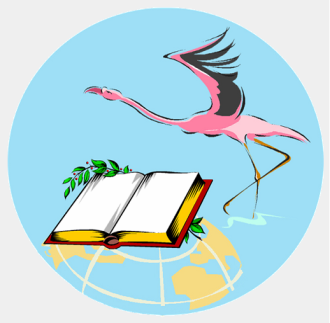 Публичный отчетдиректора школы, к.п.н.Ноевой Л.Н.за 2015-2016 уч.годАдрес: г. Якутск, ул. Ярославского, 21тел.: 42-36-73e-mail: school26@yaguo.ruЯкутск 2016I Общая характеристика муниципального образовательного учрежденияОрганизационно-правовое обеспечение деятельности школыКоллектив школы - активный участник инновационной деятельности по созданию модели Новой школы:-Школа - ГЭП УО и РЭП МО РС (Я). На основании Приказа МО РС (Я) от 09.04.2013  №01-16/998 школе присвоен статус «Республиканская экспериментальная площадка» по теме «Школа-центр поликультурного  образования».-В школе действуют 14 образовательно-воспитательных программ, объединенных в инновационный проект «Школа – центр поликультурного образования» и на основании Приказа МО РС (Я) № 01-16/1877 от 28.04.15 школе присвоен статус КРИП по теме «Школа-центр поликультурного  образования».Организационно-методические условия осуществления образовательного процессаФормы организации учебного процесса:Классно-урочная система.В старших классах – уроки-лекции, уроки-семинары. Деление класса на группы: - иностранный язык при наполняемости класса более 25 человек; - физическая культура в 9, 10, 11 классах;- информатика при наполняемости класса более 25 человек;- технология (при любой наполняемости класса).Требования к расписанию учебных занятийВ начальных классах сдвоенные уроки не проводятся. Сдвоенные уроки по основным и профильным предметам для обучающихся в 5-9 классах допускаются:- при условии их проведения следом за уроком физкультуры или динамической паузой продолжительностью не менее 30 минут, а также для проведения лабораторных,  практических, контрольных работ, уроков труда, физкультуры целевого назначения (лыжи, плавание);-  при применении модульных технологий по русскому языку, по математике. В 10-11 классах допускается проведение сдвоенных уроков по основным и профильным предметам.Расписание строится с учетом хода дневной и недельной кривой умственной работоспособности обучающихся. Особенности организации пространственно-предметной среды:школа располагается в одном здании;учебные кабинеты школы имеют учебно-методический комплекс, позволяющий в полном объеме реализовать образовательные программы.Организация дополнительного образования.	Дополнительное образование осуществляется согласно выбору индивидуальных образовательных маршрутов учащихся:спецкурсыконсультацииробототехникаИЗО-студиятанцевальные кружки.спортивные секции.Организация образовательного процессаКонтингент обучающихся и его структура на 2015-2016 уч.год(Примечание: Указывается дробью: в числителе – кол-во соответствующих классов, в знаменателе – средняя наполняемость соответствующего класса. Например: 5/25)Профили обучения (предпрофильные и профильные классы)II  Педагогические основы деятельностиВ педагогической концепции школы определены стратегические направления развития начальной, основной и старшей школы.Стратегическим направлением развития начальной ступени образования является создание таких психолого-педагогических условий, при которых у каждого ученика формируется установка «Я люблю свою школу». Основная задача начальной школы – создать условия, которые помогут ребенку, начинающему свой образовательный путь, поверить, что учеба в школе может и должна быть для него успешной, интересной и привлекательной.Стратегическим направлением развития средней ступени образования является создание таких психолого-педагогических условий, при которых у каждого ученика формируется установка «Я умею и люблю учиться». Основная задача средней школы – создать условия, которые позволят помочь ученику освоить технологии успеха и достижений.Стратегическим направлением развития старшей ступени образования является создание таких психолого-педагогических условий, при которых у каждого ученика формируется установка «Я выбираю свой жизненный путь и хочу учиться дальше». Основная задача старшей школы – создать условия, при которых будет реализована идея осознанного и компетентного выбора учеником предпрофильной подготовки и профильного обучения, что является чрезвычайно значимым для организаторов образовательного процесса в школе по следующим причинам:- мы исходим из того, что одним из важнейших результатов школьного образования должна стать готовность и возможность ученика (выпускника) к принятию ответственных жизненно важных решений;- мы убеждены, что обеспечить успешность наших выпускников в жизни и профессии мы можем, научив их активному взаимодействию с другими людьми, толерантности, способности вести диалог;- мы считаем, что современная школа должна научить ученика объективно оценивать «себя в развивающемся мире» в сочетании с постоянным поиском возможностей самореализации.Образовательная  программа школы на 2015-16 уч.годПриоритетное  направление развития образования - переход на новые образовательные стандарты,  главная задача которых - создать социально-педагогическую среду, способствующую формированию и развитию человеческого потенциала России, реализовать социально-образовательные проектов, культурно-образовательные инициативы.ФГОС – новая парадигма отечественного образования, средство, обеспечения стабильности заданного уровня качества образования и его постоянного воспроизводства и развития от школы информационно-трансляционной к школе деятельностной, гденачальная школа – первичные навыки самостоятельного поиска знаний;основная школа – самостоятельная навигация по освоенным предметным знаниям при решении конкретных задач;старшая школа – применение полученных знаний в учебной, проектной и учебно-исследовательской деятельности на предпрофессиональном уровне подготовки.Образовательная программа школы на 2015-2016 уч.год для всех ступеней составлена в соответствии с требованиями ФГОС в НОО, ООО и СОО и отражает потребности обучающихся, их родителей, общественности и социума, показывает взаимосвязь конкретных условий с собственной моделью организации обучения, воспитания и развития обучающихся; указывает  направления реализации повышенного уровня подготовки для школы с углубленным изучением предметов, показывает внедрение новых педагогических технологий и форм обучения, применяемых в работе с обучающимися с учетом их индивидуальных особенностей, интересов и возможностей, указывает используемые приемы и методы повышения мотивации образовательной деятельности обучающихся; прогнозирует  педагогический результат.Структура  Образовательная  программа  НОО1.	Целевой раздел1.1.	Пояснительная записка1.2.	Планируемые результаты освоения обучающимися основной  образовательной программы 1.2.1.	Формирование универсальных учебных действий1.2.1.1.	 Работа с текстом (метапредметные результаты)1.2.1.	Предметные результаты освоения ООП НО  1.2.2.	Русский язык1.2.3.	Литературное чтение1.2.4.	Иностранный язык (английский) 1.2.5.	Математика и информатика1.2.6.	Основы религиозных культур и светской этики1.2.7.	Окружающий мир1.2.8.	Изобразительное искусство1.2.9.	Музыка1.2.10.	Технология1.2.11.	Физическая культура1.3.	Система оценки достижения планируемых результатов освоения основной образовательной программы2.	Содержательный раздел2.1.	Программа формирования у обучающихся универсальных учебных действий2.2.	Программы отдельных учебных предметов, курсовУМК "Школа России"2.2.1.	Общие положения2.2.2.	Основное содержание учебных предметов2.2.2.1.	Русский язык2.2.2.2.	Литературное чтение2.2.2.3.	Иностранный язык2.2.2.4.	Математика и информатика2.2.2.5.	Окружающий мир2.2.2.6.	Основы религиозных культур и светской этики2.2.2.7.	Изобразительное искусство2.2.2.8.	Музыка2.2.2.9.	Технология2.2.2.10. Физическая культура2.3.	Программа духовно-нравственного воспитания, развития обучающихся при получении начального общего образования2.4.	Программа формирования экологической культуры, здорового и безопасного образа жизни2.5.	Программа коррекционной работы3.	Организационный раздел3.1.	Учебный план начального общего образования3.2.	План внеурочной деятельности3.3.	Система условий реализации основной образовательной программы_3.3.1.	Кадровые условия реализации основной образовательной программы3.3.2.	Психологопедагогические условия реализации основной образовательной программы3.3.4.	Материально-технические условия реализации основной образовательной программы 3.3.5.	Информационнометодические условия реализации основной образовательной программ  3.3.6. Механизмы достижения целевых ориентиров в системе условийСтруктурный анализ образовательной программы ОООСтруктурный анализ образовательной программы СООМиссия школы состоит в создании условий для получения учащимися качественного образования, позволяющего жить в быстро меняющемся мире и обеспечивающего их самореализацию сегодня и в будущем, что осуществляется посредством сочетания высокого педагогического профессионализма учителей и внутренней образовательной мотивации школьников через построение гуманистической, технологической, научной системы развития педагогического коллектива и ориентацию во взаимодействии с учениками на развитие их познавательного интереса, ключевых компетенций и эмоциональной привлекательности образовательного процесса.Основной идеей образовательной программы является  создание условий для получения школьниками качественного образования, позволяющего успешно жить в быстро меняющемся современном мире.Пути реализации миссии: Создание равных возможностей каждому ученику в достижении успеха.Повышение качества обучения за счет роста профессионализма педагогов и использование новых технологий обучения.Переход на компетентностный подход.Обеспечение безопасности и благополучия каждого ученика и учителя.Ключевые направления деятельности школы 2015-2016 учебный год:Совершенствование системы управления и координация работы ее структурных подразделений, обеспечение развития системы повышения квалификации педагогических кадров.Формирование политической культуры учащихся,  подготовка поколения свободных, высоконравственных, критически мыслящих, уверенных в себе людейСоздание условий для обеспечения успешности каждого ученика в различных видах деятельности.Создание условий для поддержания внутренней мотивации обучения и свободы выбора ребенком сфер приложения сил в организации школьной жизни.Формирование ценностного отношения к здоровому образу жизни.Освоение новых УМК, их апробация и применение на практике.Внедрение  в учебно-воспитательный процесс инновационных, эффективных современных, информационно-коммуникативных технологий, отличающихся гибкостью, вариативностью, открытостью и личностно-ориентированной направленностью.Реализация ФГОС в начальной школе, введение ФГОС в основной и старшей школе.III  Ресурсное обеспечениеРазвитие материально-технической базы значительно повлияло на качество образовательной подготовки учащихся. Обеспеченность учебно-методической и художественной литературойв 2015-2016 уч.г.Обучающиеся с 1 по 11 класс обеспечены полным комплектом УМК. Заведующие кафедрами, руководители МО своевременно подают заявки на учебники в соответствии  с Федеральным и Региональным перечнем учебников, в т.ч. с 1 по 6 класс используются учебники, соответствующие требованиям ФГОС НОО и ООО и получившие положительные заключения Российской академии наук и Российской академии образования.Использование информационно-коммуникативных технологий в профессиональной деятельности коллективаИнформатизация  школыРазработана и реализуется Программа информатизации МОБУ «СОШ №26» на 2012-2017 г. Основная цель программы - создание единого информационно-образовательного пространства ОУ, которое включает в себя совокупность технических, программных, телекоммуникационных и методических средств, позволяющих применять в образовательном процессе новые информационные технологии и осуществлять сбор, хранение и обработку данных системы образования.  В целях более полного и эффективного использования ИКТ в последние годы проведена существенная работа, и, в первую очередь, по оснащению учебных кабинетов современными средствами обучения. Образовательное учреждение полностью укомплектована компьютерным оборудованием, в каждом предметном кабинете имеются автоматизированные рабочие места для учителей, интерактивные доски, проекторы, мфу. В школе имеются 2 компьютерных класса и 1 мультимедийный кабинет. Каждые три года проводится обновление компьютеров в кабинетах информатики.На  2015-2016 уч.год школа располагала следующим составом компьютерной техники и периферийных устройств, используемых в основном в учебном процессе: Характеристика оснащенности ОУ цифровыми технологиямиКак видно из таблицы, по сравнению с предыдущим учебным годом количество компьютеров не изменилось, хотя закупка нового оборудование по плану была произведена, так как старые компьютеры ушли на списание в связи с поломками и техническими неисправностями. В данной таблице не отражено специализированное компьютерное оборудование для детей с ОВЗ: кабинет логопеда, интерактивное оборудование в кабинет начальных классов, информационный терминал. Во всех учебных кабинетах имеются автоматизированные рабочие места для учителя (компьютер, проектор, интерактивная доска/экран, принтер/МФУ), также имеются мобильные классы с переносными ноутбуками и встроенными точками доступа к сети. В ОУ осуществляется реальное развитие кабинетной системы. Работа по обновлению  материально-технической   базы  школы проходит планомерно в течение года. Всего кабинетов в школе- 41 + 1 мастерская.Все кабинеты отвечают современным требованиям, имеющиеся ресурсы кабинетов используются достаточно эффективно. 2.2. Сетевое взаимодействие интерактивного взаимодействияИнформатизация образования в Российской федерации направлена на обеспечение сферы образования теорией и практикой разработки и использования новых информационных технологий, ориентированных на реализацию психолого-педагогических целей обучения и воспитания, сохраняющих традиционные ценности отечественного образования. В этом смысле использование современных информационно-коммуникационных технологий открывает принципиально новые возможности для отечественной системы образования и интеграции в информационное общество индивидов посредством использования различных форм взаимодействия между участниками образовательного процесса и профессионального общения. В нашем ОУ разработана и реализуется Программа информатизации МОУ «СОШ №26» на 2012-2017 г.Основная цель программы – создание единого информационно-образовательного пространства ОУ, которое включает в себя совокупность технических, программных, телекоммуникационных и методических средств, позволяющих применять в образовательном процессе новые информационные технологии и осуществлять сбор, хранение и обработку данных системы образования.  В школе проводится плановая работа по повышению уровня компьютерной грамотности педагогов. Все учителя  школы (100%) используют информационно-коммуникационные технологии в образовательном процессе, в образовательном процессе используются как готовые программные продукты, так и разработанные учителями и учащимися. Методическая работа полностью строится на использовании ИКТ.В целях более полного и эффективного использования ИКТ в последние три года проведена существенная работа, и, в первую очередь, по оснащению учебных кабинетов современными средствами обучения. Функционирует единая локальная сеть с выходом в Интернет с выделенным сервером, к локальной сети подключены кабинеты информатики, администрации школы, бухгалтерия, библиотека, а также большинство учебных кабинетов. На каждом этаже установлены точки доступа к Интернет через Wi-Fi.В нашем ОУ сетевое взаимодействие участников образовательного процесса идет, в основном, по трем направлениям:Использование системы «Сетевой город».С 2012 года школа начала внедрение Netschool в образовательную и управленческую деятельность с целью автоматизации учета кадров и документации школы для оперативного ведения и архивного хранения информации, а также автоматизации статистических данных школы для оптимизации процесса обучения и контроля качества образования.Основной целью использования системы «Сетевой Город. Образование», далее СГО, являются создание открытого информационного образовательного пространства для всех участников образовательного процесса, эффективного решения задач управления муниципальной системой образования посредством сетевого взаимодействия муниципальных образовательных учреждений на основе информационно-коммуникационных технологий, предоставление муниципальных услуг в сфере образования в электронном виде.Каждый пользователь имеет индивидуальные имя и пароль для входа в Netschool. Права доступа к разным частям базы данных могут гибко настраиваться. Система Netschool имеет интуитивно понятный интерфейс. Навык работы формируется очень быстро даже у пользователей, не имеющих опыта работы с компьютером.	Netschool для учителей решает следующие задачи:Автоматическое получение всех стандартных отчетов об успеваемости и посещаемости;Ведение электронного классного журнала;Ведение календарно-тематических планов;Доступ к расписанию, просмотр школьных и классных мероприятий;Подготовка и проведение тестирования отдельных учащихся или всего класса;Работа с мультимедийными учебными курсами, подключенными к электронному классному журналу Netschool;Ведение портфолио своих проектов и методических разработок.Участие педагогов в деятельности российских и международных сетевых педагогических сообществ, основанной на диалоговом взаимодействии педагогов и способствующей росту их профессиональной компетентности.Диалоговое сетевое взаимодействие учителей с коллегами и методистами через российские и международные образовательные сайты обусловило некоторое повышение результативности курсовой подготовки за  2015-2016 учебный год. Участие ИКТ-активных педагогов в сетевых мероприятиях различного уровня, в т.ч. дистанционного  участия в заочных профессиональных конкурсах, обучения на курсах дополнительного образования, участия школьников в дистанционных олимпиадах, творческих конкурсах и т.д. способствовало росту профессиональной компетентности учителей (см. 2.2 Анализ кадрового состава). Сетевое сотрудничество с образовательными учреждениями общего среднего и высшего образования РС (Я), РФ и международными ОУ (на основе Договора о сотрудничестве):.Осуществляется сетевое взаимодействие по преподаванию иностранных языков со следующими ОУ:-СВФУ;-Учреждения дополнительного образования г. Якутска;- Шеньянский Университет, КНР;- СОШ №12 г. Братска Иркутской области;- ЦОиОД РС (Я) «Сосновый бор»;- Верхневилюйская СОШ №4 им. Д.С.Спиридонова;- Саха-Бельгийская гимназия с. Кептени Усть-Алданского улуса;- Антоновская СОШ им. Н.Н.Чусовского Нюрбинского района;- Ойская СОШ Хангаласского улуса;- Сотрудничество с АШ ЮНЕСКО РС (Я), в т.ч. с ФМФ «Ленский край».Ежегодно в рамках сетевого сотрудничества с ОУ проводятся курсы повышения квалификации учителей, организуются  педпрактика студентов, участие школьников в СВОШ СВФУ, в интеллектуальных играх, в Декаде иностранных языков ИЗФиР (английского, французского, китайского) СВФУ, проводятся творческие конкурсы и различные мероприятия, обучение в летней языковой школе при Шеньянском университете КНР, очное участие в Республиканском фестивале китайского языка и культуры; проводятся совместные мероприятия, участие в дистанционных конференциях и конкурсах по линии АШ ЮНЕСКО, занятие детей в летней творческой школе  «Я гражданин мира» в ЦОиОД РС (Я) «Сосновый бор» и т.д.Школьный сайт как эффективное средство взаимодействия всех участников образовательного процессаШкола имеет свой сайт http://school26.yaguo.ru, который обеспечивает интерактивную связь между всеми участниками образовательного процесса, выступая как как эффективное средство взаимодействия школы, учеников и родителей.Сайт состоит из следующих разделов:-Главная:сведения о школе:-основные сведения;-структура и органы управления;-документы школы;-образование;-образовательные стандарты;-руководство, педагогический состав;-материально-техническое обеспечение и оснащение образовательного процесса;-дополнительные образовательные услуги;-финансово-хозяйственная деятельность;информация о приеме в 1 класс; информация о ОГЭ; подготовка к ЕГЭ; методическая копилка; фотогалерея;-электронный журнал;-почта;-вход.Обновление школьного сайта проводится систематически.Финансирование по бюджету школы за 2016 годФинансирование за 2016 год по бюджету школы составляет 165195 435  руб. по следующим статьям:IV  Коллективный портрет учащихсяУчащиеся школы могут быть в целом охарактеризованы как неплохо воспитанные, мотивированные на хорошие и высокие учебные результаты и позитивно относящиеся к школе. В школе соблюдается Устав для учащихся, ведется строгий контроль посещаемости уроков, принимаются меры, исключающие прогулы и опоздания на уроки.Общее количество обучающихся, социальная характеристика семейВ 2015-2016 году в школе было 62 классов-комплектов, из них  6 филологических (гуманитарных,  в т.ч. 1 с якутским языком обучения), 11  математических (4 с якутским языком обучения), 5 информационно-технологических (2 с якутским языком обучения), 2 социально-экономических, 1 физико-химический, 3 социально-гуманитарных (1 с якутским языком обучения), 1  музыкально-хоровой,  2 оборонно-спортивных, 1 архитектурно-технологический с якутским языком обучения, 30 общеобразовательных классов (в т.ч. 23  начальных, из которых  4 якутских класса с родным языком обучения, 3 якутских класса с русским языком обучения).На начало 2015-16 учебного года в школе обучается 1941 учащийся, Социальный состав родителей довольно разнороден: служащие - 46,4%, рабочие – 14%, предприниматели – 25,3%, безработные – 8%, военнослужащие – 3,1%, пенсионеры – 1,2%, прочие – 2%. Социальный статус семей обучающихся: многодетных – 276, малообеспеченных – 449, детей-инвалидов – 9, детей-сирот – 18, опекаемых детей – 19, неполных семей – 365.Национальный состав обучающихсяНациональный состав обучающихся школы на 2015-16 уч. год: из 1941 ученика  якутской национальности – 1229, что составляет 63% от общего числа, русской национальности – 592, что составляет 30%.  В школе также обучаются дети следующих национальностей: украинцы, татары, башкиры, армяне, ингуши, буряты, корейцы, казахи, киргизы, белорусы, азербайджанцы, эвены, эвенки, хакасы, ногайцы. Таким образом, в школе на данный момент обучаются дети 17  национальностей. Контингент обучающихся достаточно стабилен. Движение происходит, в основном, по объективным причинам (вследствие перемены школьниками места жительства) и не вносит дестабилизации в процесс развития учреждения. Численность учащихся и классов-комплектов за последние 2 годаОрганизация образовательного процесса и режим функционирования школы определяются требованиями и нормами Санитарно-эпидемиологических правил и норм СанПин 2.4.2. 2821-1. За последние 2 года отмечается тенденция в сторону увеличения средней наполняемости классов.V  Коллективный портрет педагоговКадровое обеспечение образовательного процесса (качественные характеристики педагогических кадров: повышение квалификации, аттестация, звания)Таким образом, в школе созданы необходимые условия для обеспечения качества образования. Все педагоги подтверждают заявленные категории. Образование педагогов соответствует базовому образовательному преподаваемому предмету.Обеспеченность специалистамиVI  Учебный планУчебный план начального общего образования на 2015-2016 уч.годОсобенности учебного плана начальных классовУчебный план, реализующий программы начального общего образования, соответствует действующему законодательству Российской  Федерации в области образования, обеспечивает исполнение федеральных государственных образовательных стандартов начального общего образования. Учебный план составлен  на основе  примерного учебного плана образовательных учреждений  Российской Федерации.Учебный план начального общего образования направлен на формирование всесторонне развитой, физически здоровой, социально ориентированной личности, способной адаптироваться к условиям современной жизни.Учебный план составлен  на 4-летний нормативный срок освоения образовательных программ начального общего образования и состоит из двух частей — обязательной   (инвариантной) части и части, формируемой участниками образовательного процесса (вариативной).В инвариантной части учебного плана полностью реализуется федеральный образовательный компонент, который обеспечивают единство образовательного пространства Российской Федерации, области и ее регионов и гарантирует овладение выпускниками школы необходимым минимумом знаний, умений и навыков, обеспечивающим возможности продолжения образования.Обязательная (инвариантная) часть учебного плана представлена семью предметными областями («Филология», «Математика и информатика», «Обществознание и естествознание (окружающий мир)», «Основы религиозной культуры и  светской этики», «Искусство», «Технология», «Физическая культура»), каждая из которых направлена на решение основных задач реализации содержания учебных предметов, входящих в их состав. Предметная область «Филология» представлена предметами «Русский язык» (5 ч. в неделю), «Литературное чтение» (4 ч. в неделю в 1-3 классах, в 4 классах 3 часа в неделю).В первом полугодии  1-го класса предмет «Русский язык» представлен курсом «Обучение грамоте. Письмо», предмет «Литературное чтение» - курсом «Обучение грамоте. Чтение». Систематическое изучение предметов «Русский язык» и  «Литературное чтение» начинается со второго полугодия. Предметная область «Математика и информатика» представлена учебным предметом «Математика», который изучается  в объёме 4 часа в неделю.Предметная область «Обществознание и естествознание (окружающий мир)» представлена предметом «Окружающий мир» (2 ч). Предметная область «Искусство» представлена учебными предметами «Изобразительное искусство» (1ч) и «Музыка» (1 ч).Предметная область «Технология» представлена предметом «Технология» (1ч) в неделю . 	Предметная область «Физическая культура» представлена учебным предметом «Физическая культура» (3 ч). По учебным планам  с родным (нерусским) языком обучения:Часы на преподавание учебного предмета «Родной  (нерусский) язык и литература» выделяются из регионального ( национально- регионального) компонента и компонента образовательного учреждения.В часть, формируемую участниками образовательного процесса, входят предметы, реализующие индивидуальные потребности учащихся. При конструировании вариативной части учебного плана 2-4-х классов учитываются запросы и пожелания участников образовательного процесса.В 1 классе в соответствии с санитарно-гигиеническими требованиями эта часть отсутствует. Механизм формирования вариативной части учебного плана.С целью анализа содержания действующего учебного плана и оценки кадровых и материально-технических ресурсов учреждения в рабочем порядке  создается рабочая группа, в состав которой входят заместители директора школы, руководители методических объединений, отдельные учителя и учащиеся,  входящие в состав Управляющего Совета. Конструирование данной части учебного плана включает в себя следующие этапы: анкетирование родителей учащихся по выбору  предметов части, формируемой участниками образовательного процесса; обсуждение на родительских собраниях и методическом объединении вопроса выбора предметов учебного плана (протоколы родительских собраний), представленных в части, формируемой участниками образовательного процесса; согласование выбранных предметов на заседании Управляющего Совета общеобразовательного учреждения; рассмотрение проекта учебного плана на заседании педагогического совета.        Сменность.В соответствии с санитарными нормами и правилами 1 и 4 классы обучаются только в 1-ую смену; 2,3 классы  обучаются во 2-ю  смену.Исходя из приоритетного направления работы школы: совершенствование физического и нравственного здоровья школьников, развитие личности каждого ученика, его индивидуальности, творческих способностей, культуры, учебный план способствует решению следующих задач:-обеспечение социально-психологического сопровождения учебно-воспитательного процесса с целью осуществления личностно-ориентированного подхода к обучению и воспитанию;-содействие развитию одаренных учащихся в урочное и внеурочное время через различные формы и методы работы;-повышение психолого-педагогической подготовки, развитие педагогического мастерства, рост творческого потенциала учителя через систему методической и самообразовательной работы.Учебный план основного общего образования на 2015-2016 уч.годОсобенности учебного плана основного общего образованияУчебный план 5-х классов и 6б класса на 2015-2016 учебный год по ФГОСУчебный план образовательных учреждений  Российской Федерации, реализующих основную образовательную программу основного общего образован                                                                                                                                                                                           ия ФГОС, определяет общие рамки отбора содержания основного общего образования, разработки требований к его усвоению и организации образовательного процесса, а также выступает в качестве одного из основных механизмов его реализации.В 2015-2016 уч.году, в рамках постепенного перехода на ФГОС ООО, Новые стандарты обучения в МОБУ СОШ №26 вводятся в учебный процесс всех 5-х классов. Нормативной базой для разработки учебного плана 5-х классов являются следующие документы:Федеральный закон «Об образовании в РФ» от 29.12.2012г. №273–ФЗ.Типовое положение об общеобразовательном учреждении, утверждённое постановлением Правительства РФ от 19.03.2001 г. №196.Федеральный государственный стандарт основного общего образования. Приказ Министерства образования и науки РФ от 24.02.2010 № 1897Приказ Министерства образования и науки РФ  от 17.12.2010 № 1897 «Об утверждении федерального  государственного образовательного стандарта основного общего образования.Примерная основная образовательная программа основного общего образования, 2011г.Приказ Министерства образования и науки РФ от 06.10.2009 №373 (в редакции приказа от 26.11.2010 №1241).Приказ Министерства образования и науки РФ от 28.12.2010 №2106 «Об утверждении федеральных требований к образовательным учреждениям в части охраны здоровья обучающихся , воспитанников».Санитарно-эпидемиологические требования к условиям и организации обучения в общеобразовательных учреждениях, утвержденные Постановлением Главного государственного санитарного врача РФ от 29.12.10г. №189 (СанПиН 2.4.2.2821-10).На ступени основного общего образования  обучение  осуществляется по 6-дневной учебной неделе, продолжительность учебного года составляет 34 учебных недели. Продолжительность каникул в течение учебного года составляет не менее 30 календарных дней. Продолжительность урока в основной школе составляет 45 минут.Учебный план 5-х и 6б классов МОБУ СОШ №26 (с углубленным изучением отдельных предметов) городского округа» г. Якутск» на 2015-2016 уч.гг. составлен с учетом требований ФГОС ООО с целью апробации новых образовательных стандартов и:-фиксирует максимальный объём учебной нагрузки обучающихся;-определяет (регламентирует) перечень учебных предметов, курсов, направлений внеурочной деятельности и время, отводимое на их освоение и организацию;-распределяет учебные предметы, курсы и направления внеурочной деятельности по классам и учебным годам.Структура Учебного плана 5-х и 6б классов по ФГОС.Учебный план состоит из следующих частей: -обязательной части, составляющей 70% от всего времени, отведенного на каждую предметную область;-вариативной части, формируемой участниками образовательного процесса, составляющей 30%, направленной на увеличение количества часов на учебные дисциплины предметной области и введение новых курсов в рамках вариативной части предметной области;-внеурочной деятельности, направленной на организацию внеурочной деятельности (по пяти направлениям).В учебном плане представлены все предметные области основной образовательной программы.Структура обязательных предметных областей:-филология (русский (родной) язык, литература, иностранный язык, второй иностранный язык);-общественно-научные предметы (история России, всеобщая история, обществознание, география);-математика и информатика (математика, алгебра, геометрия, информатика);-естественно-научные предметы (биология, физика);-искусство (музыка);-технология (в т.ч. информационные технологии и робототехника);-физическая культура и основы безопасности жизнедеятельности (физическая культура, основы безопасности жизнедеятельности).При конструировании учебного плана учитывались особенности организации образовательного процесса на второй ступени школьного образования:- усиление роли вариативной части учебного плана с целью включения в учебный процесс нескольких видов деятельности (учебной, проектной, учебно-исследовательской) и разных форм деятельности (урочных и внеурочных);-использование практик, групповых и индивидуальных консультаций, тьюторское сопровождение для выращивания учебной самостоятельности подростков;- новые подходы к домашним заданиям;- интеграция предметов.Деление на группы в 5-х классах предусматривается: по БУП РФ:- при изучении иностранных языков при наполняемости 25 и более человек; - при изучении информатики и ИКТ при  наполняемости 25 и более человек;- при изучении технологии вне зависимости от наполняемости классов;Особенности учебного плана основного общего образования с 6 по 9 класс (по БУП РФ 2004 г.).Учебный план ООО МОБУ СОШ №26 (с углубленным изучением отдельных предметов) на 2015-2016 уч.г., кроме УП 6б математического класса, обучающегося по ФГОС ООО: сформирован во всех 6-9 классах с русским и якутским языками обучения на основе Федерального базисного учебного плана для общеобразовательных учреждений РФ (Приказ МО РФ от 09.03.2004 г. №1312) с изменениями в соответствии с Приказом МО РФ от 03.06.11 №1994 «О внесении изменений в Федеральный базисный учебный план и примерные учебные планы для образовательных учреждений Российской Федерации, реализующих программы общего образования», а также с учетом возможностей педагогического коллектива школы;2. обеспечивает выполнение «Гигиенических требований к условиям обучения в общеобразовательных учреждениях», утверждённых постановлением Главного государственного санитарного врача Российской Федерации от 29 декабря . № 189 «О введении в действие санитарно – эпидемиологических правил и нормативов СанПиН 2.4.2.2821-10». 3. отражает современные тенденции модернизации образования на федеральном и региональном уровнях, а также специфику образовательного учреждения, работающего в режиме РЭП по вышеназванной теме с углубленным изучением отдельных предметов;4. позволяет:-обеспечить углубленное изучение отдельных предметов с 6 по 9  класс за счет КОУ;-получить полноценное и качественное образование, адекватное современным общественным потребностям, способствующее успешному продолжению образования на различных его ступенях;-развить умения адаптации в социокультурной среде;-формировать и укреплять социальное, психологическое, физическое здоровье учащихся;Учебный план основной школы:осуществляет основные направления в образовательной подготовке учащихся согласно федеральному компоненту государственного стандарта общего образования. дает возможность школе определиться в своей образовательной стратегии.создает условия для выбора учащимися определенных предметов для углубленного изучения с целью развития познавательных интересов и личностного самоопределения.выполняет рекомендации по профилизации образования основной  школы посредством углубленного изучения отдельных предметов: расширение базы дополнительного образования за счет введения вариативной части учебного плана, часов регионального компонента и компонента ОУ позволяет значительно повысить познавательный интерес учащихся, дает возможность углубить знание по отдельным предметам, сделать обучение целенаправленным и профориентированным.Используются государственные, интегрированные и авторские учебные программы (например, в образовательной области «Искусство»).Реализация учебного плана обеспечена необходимым количеством педагогических кадров и необходимыми программно-методическими комплексами: государственными, интегрированными и авторскими учебными программами, учебниками, методическими рекомендациями, дидактическими материалами и поддерживается необходимыми информационными ресурсами.Предельно допустимая учебная норма не превышается. Основная школа представлена общеобразовательными и предпрофильными классами с русским и якутским языком обучения, в которых ведется расширенное или углубленное изучение отдельных предметов.  Основное внимание на второй ступени обучения акцентируется на создании условий формирования у обучающихся познавательных интересов, что позволяет школьнику определить область научных знаний, в рамках которой на старшей ступени может состояться его самоопределение. Согласно статусу школы и в соответствии с профилем класса на данной ступени вводится раннее изучение физики, второго иностранного языка, информатики, изо, музыки, углубление математики и основного иностранного языка. Таким образом, на данной ступени проводится организация предпрофильного обучения с 6 класса по следующим направлениям: -математическое, -гуманитарное (углубленное изучение иностранных языков), -информационно-технологическое, -музыкально-хоровое, -оборонно-спортивное.Содержание образования МОБУ СОШ №26 в основной школе распределено в учебных предметах образовательных областей:«Филология» (гуманитарные классы с углубленным изучением иностранных языков: основного английского и второго французского или китайского);«Математика» (математические классы с углубленным изучением математики, физики и информатики); «Технология» (информационно-технологические классы с углубленным изучением математики, информатики и  ИКТ);«Искусство» (музыкально-хоровой класс); «Физическая культура» (оборонно-спортивный класс с углубленным изучением физической культуры и ОБЖ);Региональный компонент выдержан во всех классах. Предметами для изучения во всех  6-9-х классах с русским языком обучения является «Культура народов РС (Я)», в 6 в,г, 7г и 8г классах с русским языком обучения – «Якутский как государственный», в  5д, 7д, 8д, 9д якутских классах с русским языком обучения и в 6-9 классах с якутским языком обучения – «Родной язык» и «Родная литература» (с элементами КН РС (Я).Дополнительное образование.Дополнительное образование представлено через использование часов спецкурсов, внеучебную деятельность (секции, клубы, кружки, проектная и исследовательская деятельность).Таким образом, углубленное изучение отдельных предметов в 6-9-х классах в соответствии со статусом школы обеспечивается за счет часов КОУ и часов С/К.Учебный план среднего (полного) общего образования на 2015-2016 уч.годСтаршее звено представлено классами профильного обучения.Учебный план старшего звена:1. сформирован на основе Федерального базисного учебного плана для общеобразовательных учреждений РФ (БУП РФ) (Приказ МО РФ от 09.03.2004 г. №1312) с изменениями в соответствии с Приказом МО РФ от 03.06.11 №1994 «О внесении изменений в Федеральный базисный учебный план и примерные учебные планы для образовательных учреждений Российской Федерации, реализующих программы общего образования», а также с учетом возможностей педагогического коллектива школы;2. обеспечивает выполнение «Гигиенических требований к условиям обучения в общеобразовательных учреждениях», утверждённых постановлением Главного государственного санитарного врача Российской Федерации от 29 декабря . № 189 «О введении в действие санитарно – эпидемиологических правил и нормативов СанПиН 2.4.2.2821-10». 3. отражает современные тенденции модернизации образования на федеральном и региональном уровнях, а также специфику образовательного учреждения, работающего в режиме РЭП по теме «Школа-центр поликультурного  образования» на основании Приказа МО РС (Я) от 09.04.2013  №01-16/998.4. позволяет:-обеспечить профильную подготовку обучающихся старшего звена;-получить полноценное и качественное образование, адекватное современным общественным потребностям, способствующее успешному продолжению образования на различных его ступенях;-развить умения адаптации в социокультурной среде;-формировать и укреплять социальное, психологическое, физическое здоровье учащихся.Принципы построения БУП РФ для X-XI классов основаны на идее двухуровневого (базового и профильного) федерального компонента государственного стандарта общего образования. Исходя из этого, учебные предметы могут быть представлены в УП ОУ и/или  выбраны для изучения обучающимся либо на базовом, либо на профильном уровне.При профильном обучении обучающийся выбирает не менее двух учебных предметов на профильном уровне (БУП РФ 2004, раздел II «Среднее (полное) общее образование», стр. 16).В МОБУ СОШ №26 г. Якутска (с углубленным изучением отдельных предметов) на 2015-2016 уч.год в соответствии с ООП СОО есть следующие профильные классы, УП которых составлены на основе «Примерных учебных планов для некоторых возможных профилей» БУП РФ (2004): -физико-математический 10б (с изучением физики и математики на повышенном уровне);-социально-экономические 10а, 11а (с изучением математики и английского языка на повышенном уровне);-физико-химический 11б (с изучением математики, физики, химии на повышенном уровне);-социально-гуманитарные 10в, 11в, 11д (с изучением русского языка, литературы, истории на повышенном уровне);-информационно-технологические 10 е, 11е (с изучением математики, информатики и ИКТ на повышенном уровне);Региональный компонент выдержан во всех классах. Предметами для изучения во всех  10-11 классах с русским языком обучения является «Культура народов РС (Я)», а также профильные предметы с региональным компонентом, в 10-11 классах с родным языком обучения  – «Родная литература» (с элементами КН РС (Я).Дополнительное образование.Дополнительное образование представлено через использование часов спецкурсов.Углубленное изучение отдельных предметов в соответствии со статусом школы обеспечивается:-в 10-11 классах в соответствии с образовательной областью за счет профилизации  классов (изучение предметов на профильном уровне) и за счет часов КОУ;- за счет часов С/К.Перечень спецкурсов: (10 класс)-по профилю классов:английский язык «Английский язык и культурология англоговорящих стран».математика «Решение задач повышенной трудности»;-по профилю классов (СК с национально-региональным компонентом):английский язык «Регионоведение»;математика «Геометрия в якутской архитектуре»;обществознание «Демократическая Якутия».Перечень спецкурсов: (11 класс)-по профилю классов:математика «Уравнения и неравенства»;-по профилю классов (СК с национально-региональным компонентом):география «География Якутии»;химия «Химия и промышленность в Якутии»;обществознание «Демократическая Якутия».VII  Структура управления школойВ школе функционируют механизмы управления, позволяющие сделать образовательный процесс открытым, отвечающим запросам как обучающихся и их родителей, так и трудового рынка республики и страны.В состав структуры управления школой входят: Общешкольная конференция Управляющий совет Педагогический совет Общее собрание трудового коллектива Попечительский совет Научно-методический совет Административный совет Организационная структура школьного управления позволяет участникам образовательного процесса самостоятельно определять направления, характер и формы деятельности. Демократичность школьного уклада – это коллегиальность в управлении учебно-воспитательным процессом школы всех заинтересованных субъектов – педагогов, учеников, родителей и общественности.  	Управление в школе осуществляется на основе сотрудничества и соуправления  вышеуказанных структур с опорой на инициативу и творческий потенциал всего педагогического коллектива. Все участники учебно-воспитательного процесса становятся субъектами управления. Увеличение количества горизонтальных связей между учителями и другими структурными подразделениями обеспечивает также кафедральная структура управления. В школе действуют 6 предметных кафедр и 3 МО:Кафедра начального образованияКафедра предметов гуманитарного цикла (МО учителей национального цикла, МО учителей истории и обществознания)Кафедра иностранных языковКафедра физико-математических наук (МО учителей физики)Кафедра естественных наукКафедра физической культуры и здоровья МО предметов эстетического цикла.Школа стремится к социальному партнерству и взаимодействию, поэтому инициирует вовлечение различных общественных субъектов в процесс управления школой. Попечительский совет активно работает в этой области соуправления с администрацией школы. По инициативе Попечительского совета реализуются несколько долгосрочных проектов, направленных на развитие инновационных процессов в школе и социальную поддержку всех направлений, определенных «Программой развития школы».Попечительским советом школы учреждены:Премия имени В.И. Кубашевской, заслуженного учителя ЯАССР, отличника народного просвещения РФ, кавалера ордена Трудового Красного Знамени – присуждается ежегодно лучшему учителю и лучшему выпускнику школы по итогам учебного года.Премии отличникам учебы  - присуждаются по итогам двух учебных полугодий.Премии победителям олимпиад, НПК, конкурсов, смотров городского, республиканского и Всероссийского уровней – присуждаются ежегодно по результатам мероприятий.VIII  Цели и задачи НМР, деятельность по их решению за отчетный периодАнализ научно-методического обеспечения образовательной деятельностиНаучно-методическое обеспечение образовательного процесса в школе содержит три направления работы: -организационно-методическое (научно-методическая база, банк передового педагогического опыта и инноваций, целенаправленная деятельность по распространению опыта через различные издания);-технологическое (сбор и обработка информации, планирование и проведение мероприятий по внедрению системы качества, инновационного опыта);- научно-методическое (внедрение во все процессы ОУ системы менеджмента качества, анализ, мониторинг, обобщение, представление и распространение опыта работы преподавателей).Учителя школы на достаточном уровне обеспечены необходимыми научно-методическим материалами по всем направлениям профессиональной деятельности, используют в своей работе научно-методические рекомендации зам.директора по УМР, УВР.Таким образом, в школе созданы хорошие условия для непрерывного самообразования педагогов, своевременного повышения квалификации, распространения передового и инновационного педагогического опыта. (см. Анализ НМР за 2015-2016 уч.г.)Анализ эффективности методической деятельности образовательного учрежденияМетодическая работа – важнейшее звено системы непрерывного образования членов педагогического коллектива школы. Правильное определение целей и задач методической работы обеспечивает выбор оптимального содержания и форм организации работы с педагогическим коллективом. В муниципальном общеобразовательном бюджетном учреждении МОБУ СОШ №26 го «г. Якутск» сложилась система методической работы, целью которой является  совершенствование качества организации образовательного процесса за счет повышения уровня профессиональной компетентности педагогических работников в условиях реализации национальной образовательной инициативы «Наша новая школа» и перехода на ФГОС ООО. Разработана и утверждена Основная образовательная программа начального, основного и среднего (полного) общего образования школы, которая рассматривалась на заседании Управляющего совета, с учётом типа и вида нашего образовательного учреждения, а также образовательных потребностей и запросов участников образовательного процесса.Организация учебно-воспитательного процесса в 2015-2016 учебном году выстраивалась в соответствии с методической темой школы «Совершенствование качества образования  в условиях реализации ФГОС начального общего образования и введения ФГОС основного общего образования» и темы НМР на 2015-16 уч.год «Обеспечение методических условий для эффективного введения  и реализации ФГОС в образовательный процесс школы». Цель методической работы на 2015-16 уч.г.: обеспечить оптимальные методические условия для успешной реализации федерального государственного образовательного стандарта основного общего образования (ФГОС ООО).Задачи на 2015-16 уч.г.:1. Выявление основных проблем, возникающих у педагогов в ходе реализации ФГОС на уровне основного  общего образования; оказание методической помощи педагогам.2. Создание методической базы по реализации ФГОС ООО.3. Отбор инновационных форм и методов образовательной деятельности, направленной на развитие интеллектуально-творческого и социально- психологического потенциала личности ребенка.4. Обеспечение готовности педагогических работников к реализации ООП ООО,  реализации урочной и внеурочной деятельности в соответствии с требованиями ФГОС ООО, системному поэтапному формированию УУД,  организации проектной деятельности, освоению и применению  новой системы требований к оценке итогов образовательной деятельности обучающихся, ведению мониторинга деятельности учащихся.В связи с этим  были определены основные направления работы на 2015-2016 уч.гг.: Выявление и реализация потребностей педагогов.Повышение уровня образовательного учреждения через качество преподавания и совершенствование педагогического мастерства, внедрения новых информационных технологий.Качественная подготовка и проведение методической недели и методических дней, повышение их роли в совершенствовании педагогического мастерства руководящего и преподавательского состава школы.Профессиональное становление молодых (начинающих) преподавателей через активизацию объединения «Меридиан».Продолжение педагогических экспериментов по поиску новых технологий, форм и методов обучения в условиях внедрения ФГОС в ООО.Выявление, обобщение и распространение положительного педагогического опыта творчески работающих учителей; анализ, апробация и внедрение нового методического обеспечения образовательного процесса, внедрение новых форм, методов обучения, передового педагогического опыта.Организация сетевого взаимодействия с другими учебными заведениями, научно- исследовательскими учреждениями с целью обмена опытом и передовыми технологиями в области образования.Приведение методического обеспечения учебных предметов в соответствие с требованиями новых руководящих документов в области образования, учебных планов и программ.Внедрение в учебный процесс учебно-методических и дидактических материалов и программного обеспечения автоматизированных систем обучения, систем информационного обеспечения занятий, информационно-библиотечных систем. Разработка программного обеспечения для проведения учебных занятий и внедрение их в учебный процесс.Сосредоточение основных усилий кафедр и МО на создании научной базы знаний у учащихся выпускных классов с целью успешной сдачи ОГЭ, ЕГЭ, поступления в ВУЗы по избранной специальности.Проведение работ по совершенствованию комплексной программы воспитания учащихся, формированию у них высоких моральных качеств.Повышение качества проведения занятий в результате модернизации и развития учебно-материальной базы школы в соответствии с содержанием учебных планов и программ, задачами по внедрению в образовательный процесс новых информационных технологий.Для решения поставленных задач использовались следующие формы методической работы:Тематические педагогические советы.Научно-методический совет школы.Работа учителей над темами самообразования.Открытые уроки и их анализ. Методические недели взаимопосещения открытых  уроков, внеклассных мероприятий и  их анализ.Предметные недели и декады.Организация и контроль курсовой подготовки учителей. Аттестация учителей.Работа с молодыми учителями.Организация работы с одаренными детьми.Проведение в школе конкурсов профессионального мастерства.Участие учителей в научно-практических конференциях, семинарах.Координационным центром методической и инновационной работы в школе является Методический Совет. В отличие от педагогического совета методический совет имеет единственную функцию — повышение научно-методического уровня педагогической деятельности каждого учителя.Методический совет школы определяет тактику и стратегию совершенствования педагогической квалификации учителей. Он определяет вопросы для рассмотрения на заседаниях предметных кафедр и методических объединений; разрабатывает и обсуждает программы семинаров, практикумов, лекториев, общую программу методической работы в школе. Таким образом, методический совет — это проявление коллегиальности и делегирования полномочий в такой сложной сфере управленческой деятельности, какой является повышение профессионально-педагогической культуры каждого учителя школы.План работы МС подчинен общим методическим задачам школы     в соответствии с методической темой школы «Совершенствование качества образования  в условиях реализации ФГОС начального общего образования и введения ФГОС основного общего образования» и темы НМР на 2015-16 уч.год «Обеспечение методических условий для эффективного введения  и реализации ФГОС в образовательный процесс школы». В течение года методический совет осуществлял координацию деятельности методических объединений и определял стратегические задачи развития школы.Высшей формой организации является педагогический совет. Цель педагогических советов: выработка коллегиальных решений по проблемам организации и содержания образовательного процесса в школе.Педагогические советы, проведенные в 2015-2016 уч.гг. «Актуальные вопросы развития системы образования в условиях модернизации образования» - август 2015 г.; «Совершенствование формы работы с родителями в условиях модернизации образования» - ноябрь 2014 г.;«Эффективность единого методического пространства образовательного комплекса как  условие реализации качества образования в условиях введения ФГОС в ООО» - январь 2016 г.; «От результатов диагностики и мониторинга к улучшению качества Государственной итоговой аттестации (ОГЭ, ЕГЭ)» - март 2016 г.В подготовке педагогических советов участвовали все методические кафедры, психолого-педагогическая служба, ОМУ «Меридиан». Формы проведения педагогических советов были разнообразны. Наряду с традиционными, использовались такие активные формы, как работа в творческих группах, деловая игра, мультимедийные проекты, защита проектов по внеурочной деятельности, диалоговое общение,  диспут, «мозговой штурм», демонстрация фрагментов уроков по проблеме педсовета, их анализ, обсуждение результатов анкетирования, дискуссия.Деятельность по развитию кадрового потенциала-анализ аттестации педагогических кадров	В соответствии со ст. 48 Федерального закона от 29.12.2012г. № 273-ФЗ «Об образовании в Российской Федерации» педагогические работники обязаны проходить аттестацию на соответствие занимаемой должности в порядке, установленном законодательством об образовании. 	Согласно ст. 49 этого же закона, аттестация в целях подтверждения соответствия педагогических работников занимаемым ими должностям или в целях установления соответствия уровня квалификации педагогических работников требованиям, предъявляемым к квалификационным категориям (первой или высшей), осуществляется один раз в пять лет на основе оценки их профессиональной деятельности.Прошли аттестацию в 2015-2016 уч.годуИнформация о педагогах по квалификационным категориям в 2015-2016 уч.годуАттестация (количество за 3 года)Анализ  таблиц позволяет сделать вывод, что в школе подобран достаточно профессиональный состав. Все педагоги подтверждают заявленные категории.Образование педагогов соответствует базовому образовательному преподаваемому предмету.-анализ системы повышения квалификацииСистема повышения квалификации (за 3 года):IX Реализуемые образовательные программыАнализ деятельности по внедрению ФГОСФГОС – новая парадигма отечественного образования, средство, обеспечения стабильности заданного уровня качества образования и его постоянного воспроизводства и развития от школы информационно-трансляционной к школе деятельностной, гденачальная школа – первичные навыки самостоятельного поиска знаний;основная школа – самостоятельная навигация по освоенным предметным знаниям при решении конкретных задач;старшая школа – применение полученных знаний в учебной, проектной и учебно-исследовательской деятельности на предпрофессиональном уровне подготовки.В начальной школе разработана программа духовно-нравственного развития и воспитания обучающихся на ступени начального общего образования, программа формирования УУД, планируемые результаты освоения обучающимися ООП НОО, программа формирования культуры здорового и безопасного образа жизни « Будь здоров», система оценки планируемых результатов,  программы внеурочных видов деятельности, программа воспитания и социализации обучающихся « Я и мое отечество».С целью сопровождения введения и реализации ФГОС ООО в начальных классах созданы и утверждены на заседании кафедры учителей начальных классов творческие  группы педагогов.Важным направлением деятельности ОУ, обеспечивающим повышение эффективности обучения, является развитие творческого научного потенциала детей. Благодаря уникальной ориентации на развитие самостоятельности, способности к самоорганизации, готовности к сотрудничеству и созидательной деятельности, проектно-исследовательская деятельность успешно зарекомендовала себя в образовательной практике  начальных классов. Деятельность  творческих групп учителей кафедры начальных классов охватывала все предметные сферы реализации исследовательских и проектных научно-творческих работ учеников 2-4 классов. Творческие  группы педагогов успешно  внедряют  технологии проектирования. Прохождение курсов по ФГОС способствует повышению уровня профессионального мастерства педагогов, ориентации их на решение современных задач образования, что направлено на повышение качества образовательного процесса. В соответствии с планом, учителя-предметники регулярно и своевременно проходят курсы переподготовки, направленные на повышение профессионального мастерства. Педагогический опыт совершенствуется и в рамках предметных кафедр и МО. Это выступления на заседаниях  с докладами по темам исследования, освоение новых педагогических технологий, инновационная  работа по предметам.Городские и республиканские семинары по проблемам внедрения ФГОС в ОООНа базе школы в этом учебном году проведены следующие городские и республиканские семинары по проблемам внедрения ФГОС в ООО:Кроме того, 33 учителя прошли проблемные и фундаментальные курсы по проблемам ФГОС.Профильное обучениеМОБУ СОШ №26 осуществляет профильное образование на двух уровнях:-предпрофильный;-профильный. 1. В основной школе создана система предпрофильной подготовки (5-9 классы);Предпрофильная подготовка в 5-9 классах обеспечивается углублением предметов за счет часов, выделяемых в части УП ФГОС, формируемой участниками образовательных отношений (все 5-е и 6б класс), и часов КОУ по БУП РФ 2004 г.(6-9 классы). Содержание образования МОБУ СОШ №26 в основной школе распределено в учебных предметах образовательных областей:«Филология» (гуманитарные классы с углубленным изучением иностранных языков: основного английского и второго французского или китайского);«Математика» (математические классы с углубленным изучением математики, физики и информатики); «Технология» (информационно-технологические классы с углубленным изучением математики, информатики и  ИКТ);«Искусство» (музыкально-хоровой и архитектурно-технологический классы); «Физическая культура» (оборонно-спортивный класс с углубленным изучением физической культуры и ОБЖ).Таким образом, ОУ выполняет рекомендации по профилизации образования основной  школы посредством углубленного изучения отдельных предметов: расширение базы дополнительного образования за счет введения вариативной части учебного плана, часов регионального компонента и компонента ОУ позволяет значительно повысить познавательный интерес учащихся, дает возможность углубить знание по отдельным предметам, сделать обучение целенаправленным и профориентированным.В средней (полной) школе учебный план реализуется на профильном уровне.При профильном обучении обучающийся выбирает не менее двух учебных предметов на профильном уровне (БУП РФ 2004, раздел II «Среднее (полное) общее образование», стр. 16).В нашей школе на 2015-2016 уч.год в соответствии с ООП СОО были следующие профильные классы, УП которых составлены на основе «Примерных учебных планов для некоторых возможных профилей» БУП РФ (2004): -физико-математический 10б (с изучением физики и математики на повышенном уровне);-социально-экономические 10а, 11а (с изучением математики и английского языка на повышенном уровне);-физико-химический 11б (с изучением математики, физики, химии на повышенном уровне);-социально-гуманитарные 10в, 11в, 11д (с изучением русского языка, литературы, истории на повышенном уровне);-информационно-технологические 10 е, 11е (с изучением математики, информатики и ИКТ на повышенном уровне).-поддерживается необходимыми информационными ресурсами.Внеурочная деятельностьСодержание внеурочной деятельности учащихся  школы складывается из совокупности направлений развития личности и видов деятельности, организуемых педагогическим коллективом совместно с социальными партнерами – учреждениями дополнительного образования, культуры, спорта, вузами г.Якутска. Внеурочная деятельность школьников в МОБУ СОШ №26 представлена такими видами деятельности, как:- игровая деятельность;- познавательная  деятельность;- проблемно-ценностное общение;- досугово-развлекательная деятельность (досуговое общение);- художественное творчество;- спортивно-оздоровительная деятельность.Внеурочная деятельность тесно связана с дополнительным образованием детей, в части создания условий для развития творческих интересов детей и включения их в художественную, техническую, спортивную и другую деятельность, и ведется по пяти направлениям:- Спортивно-оздоровительное         направление;- Духовно-нравственное направление;- Социальное направление;- Общеинтеллектуальное направление;- Общекультурное направление.Связующим звеном между внеурочной деятельностью и дополнительным образованием детей выступают такие формы ее реализации как факультативы, школьные научные общества, учебные курсы по выбору. Вместе с тем, внеурочная деятельность в рамках ФГОС ООО направлена, в первую очередь, на достижение планируемых результатов освоения основной образовательной программы основного общего образования. Дополнительное образование детей предполагает, прежде всего, реализацию дополнительных образовательных программ. Поэтому основными критериями для отнесения той или иной образовательной деятельности к внеурочной выступают цели и задачи этой деятельности, а также ее содержание и методы работы. Таким образом, -в школе создана система внеурочной деятельности в соответствии с требованиями Стандарта  по всем основным направлениям развития личности, как духовно-нравственное, физкультурно-спортивное и оздоровительное, социальное, общеинтеллектуальное, общекультурное;-внеурочная деятельность является неотъемлемой частью образовательного процесса в образовательном учреждении;-внеурочная деятельность согласуется с программой развития УУД, программой воспитания и социализации обучающихся.Содержание данных занятий  формируется  с учётом пожеланий обучающихся и их родителей (законных представителей) и осуществляется посредством различных форм организации, отличных от урочной системы обучения, таких, как экскурсии, кружки, секции, круглые столы, конференции, диспуты, школьные научные общества, олимпиады, конкурсы, соревнования, поисковые и научные исследования, общественно-полезные практики и т. д.При организации внеурочной деятельности обучающихся образовательным учреждением используются  возможности учреждений дополнительного образования – Дворец Детства, ДЮСШ, Детская Школа Искусств и т.д. В период каникул для продолжения внеурочной деятельности могут использоваться возможности специализированных лагерей, тематических лагерных смен, летних школ.Внеурочная деятельность не только тесно связана с дополнительным образованием, но переплетается с ним тогда, когда дело касается создания условий  для: -построения образовательной среды как целостной качественной характеристики внутренней жизни школы;  -создания условий для развития разнообразных интересов детей и включения их в художественную, техническую, эколого-биологическую, спортивную и другую деятельность.Дополнительное образованиеВажным звеном в системе воспитательной работы  школы  является система дополнительного образования. Дополнительное образование обучающихся реализуется в тесной связи с ОУ дополнительного образования города, с ДЮСШ.Для развития личности ученика, готовности учащихся использовать усвоенные знания, умения и способы деятельности в реальной жизни, для решения практических задач, для повышения компьютерной грамотности организована кружковая работа по интересам. Часы, используемые на кружковую работу по отдельным предметам, способствуют расширению умственного кругозора ребенка, развитию творческих способностей, обеспечивают повышенный уровень изучения отдельных предметов.Работа в кружках – это одна из форм профессиональной ориентации, так как задачей предпрофильной подготовки является развитие широкого спектра познавательных и профессиональных интересов, ключевых компетенций, обеспечивающих успешность в будущей профессиональной деятельности.Педагоги школы старались создать условия для удовлетворения потребностей детей, их самовыражения  и самоопределения, предоставить свободный выбор учащимся дополнительных образовательных направлений, выявить и поддержать одаренных детей, а также создать ситуации для успешной деятельности каждого ученика, с учетом того, что не все дети обладают одинаковыми способностями и возможностям.X  Образовательные результатыОсновными формами работы с одаренными учащимися являются:-проведение предметных недель и олимпиад;-участие в конкурсах и спортивных мероприятиях различного уровня;-участие в научно-практической конференции, кружки по интересам.Цели  ОУ:Создание условий для развития познавательных интересов, индивидуальных творческих способностей учащихся. Подготовка школьников к самостоятельной продуктивной исследовательской деятельности в условиях информационного общества. Задачи ОУ:Расширение и углубление знаний учащихся. Формирование творческого мышления. Развитие коммуникативных способностей на основе выполнения совместных проектов. В школе действует научное общество учащихся (НОУ) «ЮНИС» («Юный исследователь»), состоящее из трех ступеней (малых научных обществ - МНО):-1 ступень – 1-4 классы – «Почемучки»;-2 ступень – 5-8 классы – «Эрудиты»;-3 ступень – 9-11 классы – «Шаг в науку».22 ноября 2015 года состоялось торжественное открытие школьного научного общества учащихся (НОУ) «Юнис». В соответствии с планом научно-методической работы школы 28.11.15 (суббота) проведена школьная научно-практическая конференция. На участие в работе НПК было заявлено 98 исследовательских работ, что больше, чем в прошлом учебном году (88).В работе НПК приняли участие 91 учащийся из 98 заявленных, которые выступали по 7 секциям: 57 – МНО «Почемучки», 34 – МНО «Эрудиты» и «Шаг в науку». По  итогам  НПК все участники получили Сертификат участника, а Рекомендацию на участие в городских НПК  получили 44 работы (10 – МНО «Почемучки», 34 – МНО «Эрудиты» и «Шаг в науку»).В соответствии с планом научно-методической работы школы 22.11.14 (суббота) проведена школьная научно-практическая конференция:На участие в работе НПК было заявлено 88 исследовательских работ.В работе НПК приняли участие 89 учащихся, которые выступали по 8 секциям: 5 – МНО «Почемучки», 31 – МНО «Эрудиты» и «Шаг в науку». По  итогам  НПК все участники получили Сертификат участника, а Рекомендацию на участие в городских НПК  получили 54 работы (23 – МНО «Почемучки», 31 – МНО «Эрудиты» и «Шаг в науку»).Участие школьников в мероприятиях интеллектуальной направленности (олимпиадах, конкурсах, конференциях и др.)ОлимпиадыКоличество обучающихся образовательного учреждения, занявших призовые (1-6) места на городских предметных олимпиадах Количество обучающихся образовательного учреждения, занявших призовые (1-6) места на республиканских, всероссийских, международных предметных олимпиадах Лучшие показатели учащиеся добились по иностранным языкам и по политехнической олимпиаде. При сравнении с прошлым учебным годом отмечается стабильное качество участия в муниципальном и республиканском этапах ВРОШ (42/40 и 11/10).Дипломанты  и лауреаты НПК школьниковОтмечается уменьшение участия в НПК, которое можно объяснить изменением в Положении НПК «Шаг в будущее»Анализ итогов 2015-2016 учебного годаНачальная школаНаблюдается стабильный уровень в качестве знаний и  обученности, обучающиеся стабильно и результативно справляются с программным материалом. В целом, большинство обучающихся подтвердили свои знания.Основная школаВ этом учебном году в среднем звене школы 5-х классов было 7, 6-х классов было 4, 7-х – 6, 8-х – 6.Итоги учебного года в 5-8 классахКак видно из таблицы, учащиеся 5-8 классов по итогам года все успевают и переведены в следующие классы. Качество составило, в целом, 55,5%, при этом лучшие показатели у параллели 6-х классов, где на 162 ученика 19 отличников и 84 хорошиста.Итоги учебного года в 9 классахВ 2015-2016 учебном году в параллели 9-х было 6 классов, где всего обучалось 190 учащихся: Мониторинг успеваемости и качества обученности по четвертямСтаршая школаИтоги учебного года в 10-11 классахРезультаты ОГЭ за 2015-2016 учебный год.Предмет -  русский языкВсего сдавали в форме ОГЭ - 189 учащихся, в форме ГВЭ 1Мониторинг результатов ГИА (ОГЭ)  по русскому языку за 5 лет.В этом учебном году по сравнению с прошлыми годами сдавало больше всего выпускников: всего 190 учащихся из 6 классов. С работой не справился всего 1 ученик. По сравнению с прошлым годом успеваемость  ниже на 0,5% , что составляет 99,5%, качество ниже прошлого года на 10,7%.Предмет - математика Обязательный экзамен сдавали в форме ОГЭ – 189 учащихся, в форме ГВЭ-1.Мониторинг результатов ГИА (ОГЭ) по математике за 5 лет.Предметы по выбору.С 2012-2013 учебного года учащиеся 9-х классов могли сдавать в новой форме по выбору биологию, обществознание, физику, химию, историю, географию, английский язык и информатику и ИКТ. В 2015-2016 уч. году, как и в прошлом году, два экзамена по выбору в форме ОГЭ были  обязательными при поступлении в 10-й профильные классы, Результаты экзаменов по выбору в форме ОГЭ.Итоги ЕГЭ по основным предметамРусский языкВ соответствии с единым расписанием ЕГЭ на 2016 год 30.05.16 состоялся экзамен по русскому языку. Всего в 11-х  обучалось 113  учеников, все допущены к экзаменам по решению педсовета. Сдавало в форме ЕГЭ -113 учеников.С прошлого года минимальное количество баллов, установленное Рособрнадзором, 24 балла для получения аттестата, 36 баллов для поступления в ВУЗ.Анализ первичных итогов ЕГЭ по русскому языку Успеваемость составила 100%,  как и  в прошлом годуМатематика На основании Порядка проведения ГИА по образовательным программам среднего общего образования (пр.№1400 от 26.12.13г.) ЕГЭ по математике с прошлого года проводится  по двум уровням: базовый;профильный;	Выпускники имели право выбора как обоих уровней, так и одного из уровней.	В этом году базовый уровень сдавали все обучающиеся 11-х классов. 02.06.16г. состоялся ЕГЭ по математике (базового уровня), которую сдавали 113 выпускников.ЕГЭ по математике (профильный уровень), которую сдавали  77 учеников из 113 выпускников. Анализ первичных итогов ЕГЭ по математикеXI Результаты воспитательной работыНачальная школаЦелью воспитательной работы в НОО является социально-педагогическая поддержка становления и развития высоконравственного, ответственного, творческого, инициативного, компетентного гражданина России. Основными направлениями воспитательной работы школы являлись:1) Воспитание гражданственности, патриотизма, уважения к правам, свободам и обязанностям человека.2) Воспитание нравственных чувств и этического сознания.3) Воспитание трудолюбия, творческого отношения к учению, труду, жизни.4) Формирование ценностного отношения к здоровью и здоровому образу жизни. 5) Воспитание ценностного отношения к природе, окружающей среде (экологическое воспитание).6) Воспитание ценностного отношения к прекрасному, формирование представлений об эстетических идеалах и ценностях (эстетическое воспитание).Основными направлениями воспитывающей деятельности являлись:формирование положительных привычек;познавательная деятельность;художественная деятельность;нравственное и эстетическое воспитание;проектная и исследовательская деятельность;работа с родителями.Основные формы и виды деятельности по решению воспитательных задач:Посещение музеев и организация экскурсийОрганизация и проведение уроков мужества, поисковая работа «Эхо войны в наших семьях».Участие в республиканской викторине посвященной ВОВ Организация и проведение   фестиваля « Военная песня».Участие в концерте, посвящённом  71 годовщине Дня Победы в ВОВПросмотр кинофильмов.Проведение бесед.Акция «Милосердие» помощь  больным детям Участие в акции ко Дню защиты детей Участие в акции, посвященной Дню славянской культуры и письменности;Проведение бесед и диспутов.Проведение тематических классных часов.Участие в театральных постановках, музыкально-литературных композициях.Участие в тренингах.Воспитательная работа в начальной школе велась в соответствии с общешкольным планом воспитательной работы на 2015-2016 учебный год, на основе которого каждым классным руководителем был составлен план работы со своим классом на каждый месяц. За прошедший год в школе, кроме традиционных праздников «День знаний», «День толерантности», «День матери», «День дружбы», «Мастерская Деда Мороза», «Подарок своими руками», «День инвалида», «День учителя», «Новый год», «День защитника Отечества», «8 Марта», «День Победы», «Прощание с азбукой », «Последний звонок», были проведены и другие праздники, как конкурс чтецов, художественные выставки, конкурс на лучший кроссворд. В течение года проводились конкурсы и выставки работ учащихся: «Рисуем обычаи»,  « Народные сказки», «День защитника Отечества», «Международный женский день» и др. Были организованы экскурсии в музеи. Реализованы следующие проекты: «Моя семья», «70 лет Победы  ВОВ», «История моего города», «Выдающиеся личности Якутии», «История дома Романовых»,  «Дерзайте, вы талантливы», «Мой город», «Домашние животные», «Развитие религиозных культур на территории  Якутии» и т.д.Основная и старшая школыКонцепция воспитательной системы основной и старшей школы выстраивается с ориентацией на модель выпускника как гражданина-патриота, образованного человека, личность свободную, культурную, гуманную, способную к саморазвитию. Такой  системный  подход  позволяет сделать  педагогический процесс более целесообразным, управляемым, эффективным. Школа использует свою стратегию и тактику в воспитании, основанную на  компетентностном  подходе. Цель –  создание условий для  развития личности, ориентированной на общечеловеческие ценности и способной сделать нравственный выбор, нести за него ответственность, найти свое место в социуме. Сегодня очень важно не сформировать, а найти, поддержать, развить Человека в человеке и заложить в нем механизмы саморазвития,  саморегуляции  и  самореализации, помочь молодому человеку жить в мире и согласии с людьми, природой, культурой, цивилизацией. Полноценная реализация этой цели возможна при соблюдении ряда принципов: - Принцип учета возрастных,  индивидуальных особенностей детей в воспитании предполагает, что воспитание должно согласовываться с общими законами человеческого развития и строиться сообразно полу, возрасту и иным индивидуальным особенностям ребенка. - Принцип социального партнерства в воспитании ориентирует всех субъектов воспитания на  равноправное  сотрудничество, поиск согласия, достижение консенсуса и оптимизацию отношений в интересах развития личности и общества. - Принцип культуросообразности воспитания предполагает максимальное использование в решении воспитательных задач богатейшего культурного потенциала Республики Саха( Якутия), построение воспитательного процесса в соответствии с поликультурностью и многоукладностью жизни республики. - Принцип воспитания в коллективе подчеркивает, что воспитание, осуществляясь в детско-взрослых общностях различного типа, дает растущему человеку положительный опыт социальной жизни и создает благоприятные условия для позитивно направленных самопознания, самоопределения и самореализации. - Принцип преемственности в воспитании указывает на непрерывность процесса воспитания (как на уровне поколений, так и на уровне системы образования), на необходимость личностного присвоения воспитанниками культурно-исторических якутских, российских ценностей и традиций.Воспитательные   задачи  на  2015/2016 учебный  год ставились с учётом требований нового ФГОС, отличительной чертой которых является ориентация системы образования на новые образовательные результаты, связанные с понимаем развития личности как цели и смысла образования, и формирование социальных и личностных компетенций в целостном процессе обучения и воспитания в школе в результате компетентностного и деятельностного подхода  в реализации УВП. В соответствии с методической темой школы воспитательная работа была направлена на формирование у школьников ключевых социальных компетенций, сформулированы следующие задачи: Воспитание гражданско-патриотических качеств - умения ориентироваться в социальной, политической и культурной жизни общества; Формирование положительного отношения к учебному труду, занятиям, науке посредством вовлечения в интеллектуально-познавательную деятельность на уроках, вне урока и в системе дополнительного образования; Содействие развитию самостоятельности, инициативы, ответственности, умения работать в коллективе, развитие ученического самоуправления; Привлечение детей к участию в экскурсионно-краеведческой работе, вовлечение учащихся в различные виды творческой деятельности; Развитие и совершенствование навыков по формированию здорового образа жизни и негативного отношения к вредным и пагубным привычкам. Максимально вовлекать родителей в жизнь школы и привлекать их к реализации программы развития. Продолжить работу по предупреждению правонарушений и безнадзорности среди несовершеннолетних и по предупреждению наркомании среди подростков, максимально привлекать детей группы “риска” к участию в жизни школы, класса, занятиях кружков, секций Совершенствовать систему методической работы с классными руководителями Приоритетные направления воспитательной работы школы: -поддержание, укрепление и формирование традиций школы; -развитие системы  соуправления  школой; -гражданско-патриотическое; -духовно - нравственное; -спортивно-оздоровительное;  -трудовая деятельность; -работа с ребятами из «группы риска»; -работа с родителями. Для решения поставленных задач в школе был разработан план воспитательной работы на 2015/2016 учебный год, направленный на создание условий для реализации участия в воспитательном процессе всех членов педагогического коллектива, педагогов дополнительного образования, родителей. При разработке плана воспитательной работы учитывались данные диагностики и анализа успешности воспитывающей деятельности за предыдущий период. К участию в разработке плана воспитательной деятельности привлекались наиболее заинтересованные педагоги и учащиеся. В школе много лет существует МО классных руководителей. В этом году оно работало над проблемой «Совершенствование работы с родителями в условиях модернизации образования». Тема стала логическим продолжением педагогического совета, который прошел в школе в ноябре 2015 года. В своей воспитательной деятельности классные руководители стремятся: - реализовывать  деятельностный  подход в организации разнообразной, творческой, личностно и общественно-значимой деятельности детей; - создавать благоприятный нравственно-психологический климат в коллективе детей- создавать условия для самоутверждения и самовыражения каждого ученика - создание в классе своих традиций; - личностно-ориентированный подход в воспитательной работе на основе диагностики развития личности; - создание условий партнерства и сотрудничества с родителями, создание единых взглядов на воспитание; - создание  здоровьесберегающих  условий  и формирование у учащихся позитивного отношения к своему здоровью. XII Мероприятия по укреплению и охране здоровья и жизни обучающихсяПовысилась безопасность жизнедеятельности учащихся во время пребывания их в школе.Ведется большая просветительская работа с привлечением специалистов по пропаганде здорового образа жизни, профилактике дорожного травматизма, противопожарной безопасности, правилам поведения на воде.Режим образовательного процессаПродолжительность учебного года:Начало учебного года: 1 сентября 2015уч.г.Продолжительность учебного года составляет: 1классы-33 недели, 2-11 классы – 34 недели, согласно Уставу  без учета итоговой аттестации в 9, 11 классах.Количество классов-комплектов в каждой параллели:Регламентирование образовательного процесса на учебный год:	Для обучающихся 1-х классов в течение учебного года устанавливаются дополнительные недельные каникулы.	В 9, 11 классах окончание учебного года регламентируется приказами МО РФ, МО РС(Я), Рособрнадзора и Гособрнадзора.Регламентирование образовательного процесса на неделю: 1-4 классы – 5-дневная рабочая неделя, кроме классов с родным языком обучения, 5-11 классы - 6-дневная  рабочая неделя.Регламентирование образовательного процесса:Сменность:Обучение в муниципальном общеобразовательном бюджетном учреждении Средняя общеобразовательная школа № 26  проводится в 2 смены.Распределение параллелей по сменам:1 смена: все 1,4 и 3в; 5-11 классы;2 смена: все 2, 3 и 4б; 6-8 классы.Продолжительность уроков: 1 классы - использование "ступенчатого" режима обучения в первом полугодии (в сентябре - по 3 урока в день по 35 минут каждый, в октябре-декабре - по 4 урока по 35 минут каждый; январь - май - по 4 урока по 45 минут каждый); 2-11 классы – по 45 минут каждый.Продолжительность перемен между уроками 2-11 классов составляет 10 минут, две больших перемены по 15 минут.Режим учебных занятий:1 классы по ФГОС:Организация промежуточной и итоговой аттестации:Во 2-9 классах проводится промежуточная аттестация обучающихся один раз в четверть.В 10 – 11 классах – один раз в полугодие.Итоговая аттестация учащихся 9, 11-х классов проводится соответственно срокам, установленным Министерством образования и науки Российской Федерации на данный учебный год.Время проведения элективных курсов, занятий проектной деятельностью, работу кружков, секций – не ранее, чем через сорок минут после окончания учебного процесса.Питание в столовойОбеспечение безопасностиШкола успешно решает задачи реализации государственной политики и требований нормативных правовых актов в области  обеспечения безопасности в образовательных учреждениях, направленных на  защиту здоровья и сохранение жизни  обучающихся и персонала школы, совершенствование системы безопасности. Для реализации этих задач в школе приняты соответствующие локальные нормативные акты и изданы приказы.Для повышения уровня безопасности учащихся и работников в школе установлено: система видеонаблюдения, состоящая из 32 камеры; пожарная сигнализация с выводом на 01;кнопка экстренного вызова милиции;система радиооповещения.Исправное функционирование оборудования регулярно контролируется специалистами. В соответствии с требованиями пожарной инспекции в школе входы-выходы снабжены самосветящимися знаками пожарной безопасности с автономным питанием, эвакуационные пути снабжены самосветящимися знаками направления  движения. На всех этажах предусмотрены огнетушители, планы эвакуации. В каждом кабинете имеются инструкции по ОТ, ППБ и план эвакуации на случай возникновения чрезвычайной ситуации. Администрацией школы осуществляется постоянный контроль состояния запасных выходов. Состояние  электросети и электроосвещения  отвечает  электротехническим требованиям. На всех электрощитах, электрорубильниках, распределительных устройствах имеется  маркировка об их назначении и величине напряжения. Заключен договор с ООО ЧОП «Патриот». Ежедневно с 8 часов утра до 20 часов вечера в школе дежурят два охранника, которые обеспечивают порядок и контролируют входы в школу.  Для качественного выполнения требований охраны труда ежегодно разрабатываются и проводятся мероприятия, формирующие у работников школы и учащихся умение ориентироваться в условиях чрезвычайных ситуаций. В школе регулярно проводятся учебные эвакуации учащихся по сменам. В соответствии с «Положением о классном руководителе» и учебным планом по предмету «Основы безопасности жизнедеятельности» 1 раз в месяц классные руководители проводят инструктаж по ТБ и ППБ с обязательной учебной эвакуацией из разных точек здания школы. Отрабатываются способы эвакуации через разные эвакуационные выходы, а затем отрабатываются  действия в случае возникновения очага пожара на пути эвакуации. Налажено взаимодействие с пожарной инспекцией.На базе школы проведены городские семинары по охране труда и противопожарной безопасности.Таким образом, вопросам безопасности, особенно противопожарной профилактике и профилактике травматизма, администрация школы уделяет много внимания, и, как результат, в 2015-16 учебном году отмечается тенденция значительного снижения детского травматизма и исключения случаев возгораний. 9. Состояние здоровья школьников, меры по охране и укреплению здоровья.Ведущим направлением работы школы является создание условий для сохранения здоровья ребенка и создание условий,  необходимых для формирования здорового генофонда нации. Педагогическим коллективом школы ведется системная работа по созданию развивающей здоровьесберегающей образовательной  среды, в которую включена  плановая деятельность по укреплению материально-технической базы, соответствующей  требованиям  СанПиН, по ремонту и дизайну  школы, по информатизации  образовательного пространства,  по оснащению школы  современной мебелью и  школьным оборудованием. Всё это играет большую роль в создании здоровьесберегающего образовательного пространства. Медицинский кабинет с процедурным кабинетом оснащены необходимым медицинским оборудованием и медикаментами. В каждом учебном кабинете есть аптечка на экстренный случай. Врач-педиатр и фельдшер проводят  системную работу  по мониторингу состояния здоровья учащихся. Они также  контролируют  меню питания. Работники и учащиеся ежегодно проходят флюорографическое обследование, медицинские осмотры с привлечением  различных  врачей - специалистов, проводится вакцинация от заболеваний ОРВИ, гриппа, дифтерита, гепатитов и другие плановые прививки. Ежегодно проводятся профилактические мероприятия, направленные на сохранение и улучшение здоровья детей, такие, как углубленные медицинские осмотры, вакцинации. 10. Организация и проведение мероприятий, способствующих сохранению  и восстановлению психического и физического здоровья учащихся  за 2015-2016 г.  В   школе  постоянно проводится  системная работа  по мониторингу состояния здоровья учащихся.  Также  контролируется  меню питания. Работники и учащиеся ежегодно проходят флюорографическое обследование,   медицинские осмотры с привлечением  различных  врачей - специалистов, проводится вакцинация от заболеваний ОРВИ, гриппа, дифтерита, гепатитов и другие плановые прививки. Ежегодно проводятся профилактические мероприятия, направленные на сохранение и улучшение здоровья детей:- в первых классах после  третьего  урока  проводятся  динамические паузы ( прогулки на свежем  воздухе или  игры в помещении);- в течение  учебного дня  проводится влажная уборка помещений.- на большой перемене в 10 часов 20 минут  у всех первоклассников горячий завтрак в школьной столовой (в это время  у остальных   учащихся идут занятия). Первоклассники  спокойно передвигаются по школе  в сопровождении классного руководителя. Перед завтраком и после   все ученики моют руки с мылом.- с целью профилактики утомления, нарушения осанки, зрения  обучающих, на уроках проводятся физкультминутки и гимнастика для глаз. - в 1-4 классах проведены инструкции и практические занятия по ТБ (эвакуация учащихся, из здания школы 4 раза в год). - в рамках недели   «Окружающий мир»  в 1-4 классах проводятся   мероприятия и беседы: «Здоровый образ жизни - как быть здоровым», «О вреде курения»,  «Правила личной гигиены», «Бактерии» «Предупреждение и профилактика  заболеваний ОРЗ и ОРВИ»  с привлечением  медицинских работников.  На  протяжении 2015-2016 учебного года  велась работа по   формированию  психологически  безопасной среды  ученика. Были проведены следующие мероприятия:- родительский  всеобуч; - неделя психологии, - тренинги с  учениками, учителями, родителями. - на уроках физкультуры  применялся дифференцированный подход, ослабленные учащиеся получали  специальное задание.Внеклассная работа, способствующая оздоровлению детейЗдоровьесберегающая среда в образовательном пространстве школы формируется путём:приобщения учащихся к физической культуре и спорту: проводятся традиционные Дни здоровья, спортивные праздники, спартакиады, первенства по разным видам спорта внутри школы и с другими ОУ. На протяжении ряда лет ученики школы являются победителями городских соревнований  по волейболу, баскетболу, боксу, тхаэквандо. Более 65% учащихся регулярно занимаются физической культурой и спортом в школьных секциях и других учреждениях дополнительного образования. В школе действуют: военно-спортивное объединение «Шурави», физкультурно-оздоровительные клубы «Скат», «Барс», «Робинзон», «Патриот», спортивные секции по волейболу, баскетболу, легкой атлетике, национальным прыжкам, военно-прикладным и пожарно-прикладным видам спорта, по шашкам; в 1-4 классах традиционными мероприятиями  стали:   «День бега»,  соревнования «Веселые старты», «Папа, мама, я – спортивная семья»; соревнования «ЭРЭЛ» начальные классы; оздоровительные дни бега (октябрь, май);  олимпиада по физической культуре 3-4 классы,  спортивные соревнования  среди 2-4 классов «Веселые старты»,  выезд на природу.пропаганды и приобщения к здоровому образу жизни,  борьбой с дурными привычками: конкурсы по ЗОЖ, участие в городских и республиканских спортивных мероприятиях, таких, как традиционные Дни бега, легкоатлетические эстафеты, военно-спортивные праздники.повышения эффективности работы школьной медицинской службы (диагностика состояния здоровья учащихся и профилактика заболеваемости);вовлечения родителей  в оздоровительную работу, проведения  родительского всеобуча.XIII Социальная активность и социальное партнерство общеобразовательного учреждения. Удовлетворенность субъектов учебно-воспитательного процессаДостижение новых социальных результатовШкола стремится к социальному партнерству и взаимодействию, поэтому инициирует вовлечение различных общественных субъектов в учебно-воспитательный процесс и процесс управления школой:Попечительский совет активно работает в области соуправления ОУ с администрацией школы. По инициативе Попечительского совета реализуются несколько долгосрочных проектов, направленных на развитие инновационных процессов в школе и социальную поддержку всех направлений, определенных «программой развития школы». Попечительским советом школы учреждены:-премия имени В.И.Кубашевской, заслуженного учителя ЯАССР, отличника народного просвещения РФ, кавалера ордена Трудового Красного Знамени – присуждается ежегодно лучшему учителю и лучшему выпускнику школы по итогам учебного года;-премии отличникам учебы – присуждаются по итогам двух учебных полугодий;-премии победителям олимпиад, НПК, конкурсов, смотров городского, республиканского и Всероссийского уровней – присуждаются ежегодно по итогам результатов мероприятий.Достигнуто активное и систематическое сотрудничество и взаимодействие школы и городской детской библиотеки, Дворца детства, ДШИ, ДЮСШ, спорткомплексов «Модун», «50 лет Победы», «Самородок», «Дохсун», РДАТ, Саха театра, детских газет «Юность Севера», «Кэскил», НВК Саха и т.д.Сотрудничество с «Центральным округом» г. ЯкутскаШкольный музей активно сотрудничает с Советом ветеранов ВОВ, с ветеранами педагогического труда, участвует в различных социальных проектах;Действует социальный проект «Помоги ближнему» - налажено шефство с Домом престарелых и инвалидов в с.Капитоновка (рук.Андреева Т.С.);Родительские советы отдельных классов успешно и активно принимают участие в городских конкурсах родительских советов: родсовет 3е – 2 место (2014, кл.рук. Санникова Т.П.), родсовет 11д – 1 место (2015, кл.рук. Ефремова К.А.).Педагогический коллектив школы способствует пропаганде положительного семейного воспитания учащихся, а родители пропагандируют работу школы в СМИ республики, в городских и республиканских публичных выступлениях. Родители способствуют участию школы в республиканских телевизионных образовательных и детских передачах. Ежегодно в республиканских СМИ печатаются материалы о школе, написанные родителями, учащимися  и выпускниками школы. Только за три года в республиканских и городских газетах было опубликовано более 30 статей о школе и отдельных учителях, которые способствуют созданию позитивного имиджа нашей школы.XIV  Проблемы образовательного учрежденияв социальной ситуации:  недостаточно высокий уровень образованности и общей культуры населения; маргинальность некоторой части социальных групп (часть родителей учащихся школы - без определенного места работы); высокий процент неблагополучных и малообеспеченных семей, для которых вопросы воспитания и образования детей не являются приоритетными;в функционировании школы:  двусменность обучения; переполненность школы;  большая наполняемость классов; в сохранении и укреплении здоровья детей:  снижение количества практически здоровых детей;  увеличение количества учащихся  с разными отклонениями  в состоянии здоровья;  недостаточная ориентация педагогов на сохранение и укрепление здоровья учащихся;в повышении качества школьного образования, уровня обученности:   несоответствие сложившейся системы оценивания учебных достижений школьников требованиям личностно-ориентированного подхода;  недостаточный учет диагностических данных в повседневном образовательном процессе;в профильном обучении:  недостаточное научно-методическое обеспечение профильного обучения; недостаточный уровень осознанности и ответственности учащихся и родителей за выбор профиля.Наименование МОУ в соответствии с УставомМОБУ «СОШ №26 (с углубленным изучением отдельных предметов)» Городского округа «Город Якутск»Адрес ОУг. Якутск, Ярославского 21, тел/факс  8(4112) 42-36-73Адрес школьного сайтаhttp://school26.yaguo.ru Электронная почта школыschool26@yaguo.ru УчредительОкружная администрация города ЯкутскаЛицензиярегист.№0693 от 2 марта 2015 г.Серия 14Л01 №0000499Срок: бессрочноСвидетельство о государственной аккредитации (номер, дата выдачи, кем выдано)Серия 14А02 №0000174регист. №0310 от 23.04.2015МО РС (Я)Санитарно-эпидемиологическое заключение№ 14.01.01.000.М.000759.10.09 от 06.10.2009Образовательные программы, реализуемые в ОУ-основная образовательная программа начального общего образования;-основная образовательная программа основного общего образования-основная образовательная программа среднего (полного) общего образованияУровни образования и численность учащихся1- -начальное общее образование: 1-4 классы (803);-основное общее образование: 5-9 классы (929);-среднее (полное) общее образование: 10-11 классы (209).Форма обученияОчная; допускается сочетание различных форм обучения по заявлению родителей (законных представителей)Нормативный срок обучения-начальное общее образование: 4 года;-основное общее образование: 5 лет;-среднее общее образование: 2 годаЯзык обучения и воспитанияРусский (в классах с русским языком обучения) и якутский (в классах с якутским языком обучения)Количество обучающихся в 2015-2016 уч.г.1941Наличие обучающихся (выпускников) 4,9,11 классов в 2015-2016 уч.г.4 класс: 2469 класс: 19011 класс: 113Общая численность учителей в 2015-2016 уч.г.109 чел.2000 годДипломант республиканской выставки «Новая школа: развитие на основе успеха»2001 год Включена в сеть президентских школ Республики Саха (Якутия)2002 год Присвоен статус «Центр профильного образования»2003 год Лауреат Всероссийского конкурса «Школа года»2003 год Школа года Республики Саха (Якутия) в номинации «Школа школ»2005 год Ресурсный Центр ИПКРО2005 год Республиканская экспериментальная площадка МО РС (Я) и Федеральная площадка МО РФ по профильному обучению2005 годЛауреат городского смотра НМР2005 год Почетное звание «Школа XXI века»2006 год Ассоциированная школа ЮНЕСКО2007 год Почетное звание «Лучшая школа городского округа Якутск» и грант мэрии2007 год Почетное звание «Школа России – 2007»2007 год Грант Президента РС(Я)2008 год Грант Президента РФ2008 год Победитель конкурса МО РС(Я) на присвоение статуса опорной школы по обучению якутскому языку и литературе2009 годГрант Президента РС (Я)2010 годЛауреат конкурса «Академическая школа»2010 годЛауреат конкурса «Школа России 2010»2012 годЛауреат Всероссийского Конкурса «Инновационная школа 2012»2012 год3  место в номинации «Школа как лидер в развитии местного сообщества» Международного конкурса «Красивая школа - 2012»2014 годДиплом III степени в городском смотре-конкурсе опорных школ по организации обучения и воспитания на родном (якутском) языке2014 годЛауреат в номинации «Общеобразовательные школы» на Всероссийском конкурсе «100 лучших школ России»2015 годЛауреат 2 Всероссийского конкурса «Новаторство в образовании-2015  в номинации:-«Самый успешный проект -2015» в области патриотического воспитания.-«Самый успешный проект -2015» в области информационных технологий.-«Самый успешный проект -2015» в области реализации программ художественного воспитания.I ступеньII ступеньIII ступеньВсего по ОУКоличество обучающихся8039292091941Общее количество классов2330962Количество общеобразовательных классов/средняя наполняемость классов23/3530/319/2362/32Количество классов с углубленным изучением отдельных предметов/средняя наполняемость классов-23/319/2332/29№Профили обученияКол-во классовКол-во обучающихся1Филологический (гуманитарные классы с изучением иностр.яз.)61912Физико-математический( классы математического направления)113163Социально-экономический2474Физико-химический1245Социально-гуманитарный3696Информационно-технологический51347Музыкально-хоровой1268Оборонно-спортивный2639Архитектурно-технологический132разделысодержаниеПАСПОРТ ПРОГРАММЫРАЗДЕЛ 1.ЦЕЛЕВОЙ1.1.ПОЯСНИТЕЛЬНАЯ ЗАПИСКА1.1. 1.   Введение.1.1.2.      Цели, задачи ОУ в соответствии с требованиями Стандарта к результатам освоения обучающимися основной образовательной программы основного общего образования (ООП ООО).1.1.3.      Информационная справка. 1.1.4.      Методологическая основа ООП ООО (использование в образовательном процессе современных образовательных технологий).1.1.5.      Психолого-педагогические  особенности  развития детей.1.2. ПЛАНИРУЕМЫЕ РЕЗУЛЬТАТЫ ОСВОЕНИЯ ОБУЧАЮЩИМИСЯ ООП ООО1.3. СИСТЕМА ОЦЕНКИ ДОСТИЖЕНИЯ ПЛАНИРУЕМЫХ РЕЗУЛЬТАТОВ ОСВОЕНИЯ ООП ООО1.3.1. Общие положения1.3.2. Оценка личностных результатов1.3.3. Оценка метапредметных результатов1.3.4. Оценка предметных результатов.1.3.5. Система внутришкольного мониторинга образовательных достижений и портфель достижений как инструменты динамики образовательных достижений.1.3.6. Итоговая оценка выпускника1.3.7. Оценка результатов деятельности образовательного учрежденияРАЗДЕЛ 2.СОДЕРЖАТЕЛЬНЫЙ2.1. ПРОГРАММА РАЗВИТИЯ УНИВЕРСАЛЬНЫХ УЧЕБНЫХ ДЕЙСТВИЙ (ПРОГРАММА ФОРМИРОВАНИЯ ОБЩЕУЧЕБНЫХ УМЕНИЙ И НАВЫКОВ) НА СТУПЕНИ ОСНОВНОГО ОБЩЕГО ОБРАЗОВАНИЯ2.1.1. Введение.2.1.2. Цели, планируемые результаты.2.1.3. Механизмы  и технологии развития УУД.2.1.4. Условия и средства формирования УУД.2.1.5. Формирование ИКТ-компетентности.2.1.6. Повышение профессиональной компетентности педагогов по вопросам формирования УУД.2.2. ПРОГРАММЫ ОТДЕЛЬНЫХ УЧЕБНЫХ ПРЕДМЕТОВ, КУРСОВ2.3. ПРОГРАММА ВОСПИТАНИЯ И СОЦИАЛИЗАЦИИ ОБУЧАЮЩИХСЯ НА СТУПЕНИ ОСНОВНОГО ОБЩЕГО ОБРАЗОВАНИЯ В ОУ2.3.1. Введение.2.3.2. Цели, задачи, планируемые результаты.2.3.3. Основные направления деятельности.2.3.4. Принципы воспитания и социализации обучающихся.2.3.5. Деятельность по воспитанию и социализации  учащихся основной школы.2.3.6. Организация работы по формированию экологически целесообразного, здорового и безопасного образа жизни.2.3.7. Мониторинг эффективности реализации программы воспитания и социализации обучающихся.2.3.8. Повышение профессиональной компетентности педагогов по вопросам воспитания и социализации обучающихся.                                                                                                                                           РАЗДЕЛ 3.ОРГАНИЗАЦИОННЫЙ3.1. УЧЕБНЫЙ ПЛАН ОСНОВНОГО ОБЩЕГО ОБРАЗОВАНИЯ 3.1.1. Учебный план 5-х классов на 2015-2016 уч.г. (по ФГОС ООО)3.1.2. Учебный план 6б класса на 2015-2016 уч.г. (по ФГОС ООО)3.1.3. Внеурочная деятельность в ОУ.3.1.4.Учебный план основного общего образования на 2015-2016 уч.г. по БУП РФ (2004 г.)3.2. СИСТЕМА УСЛОВИЙ РЕАЛИЗАЦИИ ОСНОВНОЙ ОБРАЗОВАТЕЛЬНОЙ ПРОГРАММЫ С УЧЕТОМ ТРЕБОВАНИЙ ФГОС ООО3.2.1. Психолого-педагогические условия реализации ООП ООО в ОУ.3.2.2. Финансовое обеспечение реализации ООП ООО.3.2.3. Материально-технические и информационные условия реализации ООП ООО.3.2.4. Информационно методические условия реализации ФГОС.3.2.5.Модель сетевого графика по формированию необходимой системы условий реализации ООП ООО.3.2.6. Правовое  обеспечение реализации ООП ООО.СПИСОК ИСПОЛЬЗОВАННОЙ ЛИТЕРАТУРЫПРИЛОЖЕНИЯПриложение №1 Дорожная карта по внедрению ФГОС в ОООПриложение №2. Приложение к календарно-тематическому плану учителя - предметникаПриложение №3 Перечень учебников для обучающихся ООО МОБУ СОШ №26 г. Якутска  2015-2016 учебный годПриложение №4  Перечень электронных учебных пособий    кабинетовПриложение №5 В помощь учителю. Анализ урока (сохранение психологического здоровья учащегося)                                                                                                                         разделысодержаниеРАЗДЕЛ 1.ЦЕЛЕВОЙ1.1.       ПОЯСНИТЕЛЬНАЯ ЗАПИСКА1.1.1. Общая характеристика основной образовательной программы среднего (полного) общего образования. 1.1.2.  Цели и задачи реализации ООП среднего общего образования1.1.3. Принципы и подходы к формированию ООП среднего (полного) общего образования и состава участников образовательного процесса1.1.4.   Информационная справка. 1.1.5.  Методологическая основа ООП ООО (использование в образовательном процессе современных образовательных технологий).1.1.6.  Психолого-педагогические  особенности  развития детей старшего школьного возраста1.2. Планируемые результаты освоения обучающимися основной образовательной программы среднего (полного) общего образования1.2.1. Личностные результаты освоения основной образовательной программы среднего (полного) общего образования1.2.2. Метапредметные результаты освоения основной образовательной программы среднего (полного) общего образования1.2.3. Предметные результаты освоения основной образовательной программы среднего (полного) общего образования1.3. Система оценки достижения планируемых результатов освоения основной образовательной программы среднего (полного)  общего образования1.3.1. Личностные результаты1.3.2. Метапредметные результаты1.3.3. Предметные результаты1.3.4.   Итоговая оценка выпускника1.3.5.   Оценка результатов деятельности образовательного учрежденияРАЗДЕЛ 2.СОДЕРЖАТЕЛЬНЫЙ2.1 Программа развития универсальных учебных действий (программа формирования общеучебных умений и навыков) у обучающихся на ступени основного среднего (полного) общего образования 2.1.1. Ценностные ориентиры среднего (полного) общего образования2.1.2. Характеристика универсальных учебных действий.2.1.3. Формирование универсальных учебных действий через учебные предметы.2.1.4. Формирование ИКТ-компетентности2.1.5. Повышение профессиональной компетентности педагогов по вопросам формирования УУД.2.2. Программы отдельных учебных предметов, курсов2.3. Программа воспитания и социализации обучающихся на ступени среднего (полного) общего образования2.4. Программа по охране и укреплению здоровья обучающихся                                                                                     РАЗДЕЛ 3.ОРГАНИЗАЦИОННЫЙ3.1. УЧЕБНЫЙ ПЛАН ОСНОВНОГО ОБЩЕГО ОБРАЗОВАНИЯ 3.2. УСЛОВИЯ РЕАЛИЗАЦИИ ОСНОВНОЙ ОБРАЗОВАТЕЛЬНОЙ ПРОГРАММЫ СОО3.2.1. Финансовые условия реализации ООП СОО.3.2.2. Материально-технические условия реализации ООП СОО.3.2.3. Информационное обеспечение реализации ООП СОО3.2.4. Учебно-методическое обеспечение реализации ООП СОО. 3.2.5. Кадровые условия реализации ООП ООО.3.2.6. Организационное управление реализации ООП3.2.7. Способы представления МОБУ СОШ №26 результатов реализации ООП3.2.8. Правовое  обеспечение реализации ООП СОО.ПРИЛОЖЕНИЯПриложение №1 Программное обеспечение учебного материала на 2015-2016 уч.г.Приложение №2  Перечень электронных учебных пособий кабинетов Всего                     % обеспеченности                     % обеспеченности                     % обеспеченностиВсего1 ступеньобучения2 ступень обучения3 ступеньобученияКнижный фонд (экз.)363957792 21%18750  51%9853  27%Из них учебников325226834 21%17303    53%8385   25%учебники (фед. перечень)285225177 18%15838   55%7507  26%учебники (рег. перечень)40001657   41%1465    37%878     21%Учебно-методическая лит.29070       24%127      44%93       32%художественная35831559    46%1254   34%770     21%подписная28111Наличие электронного  каталога++++Наличие медиатеки1 С+++Наличие доступа к сети Интернет+Кол. посадочных мест в чит. Зале10Общая S библ. С чит. Залом (В.м.)98м2Уровень обеспеченности учебниками (в %)100%Учебный год  - 2013-2014Учебный год  - 2013-2014Учебный год  - 2015-2016Учебный год  - 2015-2016да/неткол-вода/неткол-воКоличество ПК из стоящих на балансе ОУ из них:Количество ПК из стоящих на балансе ОУ из них:Количество ПК из стоящих на балансе ОУ из них:Количество компьютеров в АУП2828Количество компьютеров в предметных кабинетах6060Количество компьютеров в школьной библиотеке77Количество компьютеров, на которых установлено СПО(свободное программное обеспечение)3030Перечень мероприятий, проведенных для внедрения контентной фильтрации в ОУ (перечень нормативных документов, какое ПО установлено)Перечень мероприятий, проведенных для внедрения контентной фильтрации в ОУ (перечень нормативных документов, какое ПО установлено)Перечень мероприятий, проведенных для внедрения контентной фильтрации в ОУ (перечень нормативных документов, какое ПО установлено)Количество компьютеров, на которых установлен «Контент – фильтр», из них:130130в АУП2828в компьютерных классах3535в школьной библиотеке77в предметных кабинетах6060Количество переносных компьютеров (ноутбуков) из стоящих на балансе ОУ из них:Количество переносных компьютеров (ноутбуков) из стоящих на балансе ОУ из них:Количество переносных компьютеров (ноутбуков) из стоящих на балансе ОУ из них:Количество компьютеров в АУП99Количество компьютеров в предметных кабинетах66Количество компьютеров в школьной библиотекенетнетКоличество мобильных компьютерных классов (из ноутбуков)Количество мобильных компьютерных классов (из ноутбуков)Количество мобильных компьютерных классов (из ноутбуков)12болееда5да7Количество компьютерных классов из них:Количество компьютерных классов из них:Количество компьютерных классов из них:12болееда3да3Количество компьютерных  классов, оборудованных согласно СанПин33Локальная сетьдадаКоличество ПК, подключенных к единой локальной вычислительной сети ОУ130130Количество WiFi-точек в ОУ610Подключение к Интернету (пример: да/нет|провайдеры)дагелиосдаРТКСобственный web-сайт (если изменились адреса указать)school26.yaguo.ruschool26.yaguo.ruschool26.yaguo.ruschool26.yaguo.ruНаличие программы информатизации образованиядаДаЗам. директора по информатизациинетНетНаличие медиатекидадаКоличество учащихся на 1 ПК (количество ПК/количество обучающихся всей школы)111177Количество учащихся, изучающих предмет «Информатика и ИКТ»849860Число учителей информатики:34Число учителей информатики-совместителей:--Уровень образования учителей информатики:А) высшее образование34Б) среднее специальноеВ) другоеУровень педагогической деятельности:А) высший22Б) первый11В) второй11Г) базовыйПедагогический стаж по предмету:А) до 5 лет1-Б) до 15 лет12В) до 30 лет и выше22Возраст учителей (указать количество):А) до 30 лет22Б) от 30 – 55 лет22В) свыше 55 летКоличество учителей информатики с ученой степенью/ в т.ч. аспирантов-соискателей.нетнетСколько учителей информатики не проходили курсы повышения по ИКТ32Достижения (на Республиканском, на Российском уровнях)нетнетКачество ЕГЭ (результаты)Оснащение оборудованием ОУ (перечислить)интерактивная доска3941принтер1924ксерокс75сканер44мультимедиа проектор3941Крепление к потолку для стационарного цифрового проектора3132Экран настенный, мобильный экран1213Принтер лазерный цветной74Наушники с микрофоном2215Акустическая система44Сканер маркерной доски00Документ-камера610Планшеты12Педагогический состав ОУ, владеющий основными функциями ИКТ115109Наличие автоматизированных систем кроме "Сетевого города":Система электронного учета посещаемости в школеНетНет"Школьное питание"НетНетАвтоматизация библиотечной системыДаДа1На оплату труда предусмотрено113445172 рб.2Начисление на заработную плату (налоги)34260378 рб.Итого на оплату труда и налогиИтого на оплату труда и налоги147705550 рб.3На коммунальные услуги по теплоэнергии, электроэнергии, водоснабжению5197500 рб.4Приобретено учебников на сумму2215670 рб.5Канцелярские и хозяйственные расходы800 000 рб.                      (Отчет по расходам с 01.09.2015 г. по 31.08.2016 г.)                      (Отчет по расходам с 01.09.2015 г. по 31.08.2016 г.)                      (Отчет по расходам с 01.09.2015 г. по 31.08.2016 г.)                      (Отчет по расходам с 01.09.2015 г. по 31.08.2016 г.)                      (Отчет по расходам с 01.09.2015 г. по 31.08.2016 г.)Медали "За особые успехи в учении" с доставкойМедали "За особые успехи в учении" с доставкойМедали "За особые успехи в учении" с доставкойМедали "За особые успехи в учении" с доставкойМедали "За особые успехи в учении" с доставкой38603860Призы, премии учащимсяПризы, премии учащимсяПризы, премии учащимсяПризы, премии учащимсяПризы, премии учащимся6899168991Личное дело учащихсяЛичное дело учащихсяЛичное дело учащихсяЛичное дело учащихсяЛичное дело учащихся92309230Бланки аттестатовБланки аттестатовБланки аттестатовБланки аттестатовБланки аттестатов4482044820Трансформатор, счетчикТрансформатор, счетчикТрансформатор, счетчикТрансформатор, счетчикТрансформатор, счетчик1674016740Мусорный бакМусорный бакМусорный бакМусорный бакМусорный бак2030020300Ремонт столового оборудованияРемонт столового оборудованияРемонт столового оборудованияРемонт столового оборудованияРемонт столового оборудования3425034250Сопровождение электронного документооборота Сопровождение электронного документооборота Сопровождение электронного документооборота Сопровождение электронного документооборота Сопровождение электронного документооборота 99009900Изготовление ключа электронной подписиИзготовление ключа электронной подписиИзготовление ключа электронной подписиИзготовление ключа электронной подписиИзготовление ключа электронной подписи27002700Выдача справки о готовности оборудованияВыдача справки о готовности оборудованияВыдача справки о готовности оборудованияВыдача справки о готовности оборудованияВыдача справки о готовности оборудования12001200Пломбировка пожарных гидрантовПломбировка пожарных гидрантовПломбировка пожарных гидрантовПломбировка пожарных гидрантовПломбировка пожарных гидрантов800800Прочие расходы (противопожарная проверка, замена чипа, услуги почты, изгот.ключей, предст. расходы Прочие расходы (противопожарная проверка, замена чипа, услуги почты, изгот.ключей, предст. расходы Прочие расходы (противопожарная проверка, замена чипа, услуги почты, изгот.ключей, предст. расходы Прочие расходы (противопожарная проверка, замена чипа, услуги почты, изгот.ключей, предст. расходы Прочие расходы (противопожарная проверка, замена чипа, услуги почты, изгот.ключей, предст. расходы 102546102546Банковские услугиБанковские услугиБанковские услугиБанковские услугиБанковские услуги2860028600Дизайн-макетДизайн-макетДизайн-макетДизайн-макетДизайн-макет54505450Прием узла учета водыПрием узла учета водыПрием узла учета водыПрием узла учета водыПрием узла учета воды950950Заправка картриджаЗаправка картриджаЗаправка картриджаЗаправка картриджаЗаправка картриджа73507350Доставка грузаДоставка грузаДоставка грузаДоставка грузаДоставка груза18001800Тепловая энергияТепловая энергияТепловая энергияТепловая энергияТепловая энергия2200022000ЭлектротоварыЭлектротоварыЭлектротоварыЭлектротоварыЭлектротовары39293929КанцтоварыКанцтоварыКанцтоварыКанцтоварыКанцтовары42934293Строительные товарыСтроительные товарыСтроительные товарыСтроительные товарыСтроительные товары1578815788СантехникаСантехникаСантехникаСантехникаСантехника2988029880Заработная плата, премии работникамЗаработная плата, премии работникамЗаработная плата, премии работникамЗаработная плата, премии работникамЗаработная плата, премии работникам6102961029НалогиНалогиНалогиНалогиНалоги2475524755ИтогоИтогоИтогоИтогоИтого521161521161Учебный год2014-20152014-20152015-20162015-2016Классы Кол-во классов-комплектов Кол-во учащихся н.уч.г. Кол-во классов-комплектов Кол-во учащихся н.уч.г. Всего: 611950621941Средняя наполняемость в классах3232Общая укомплектованность штатов педагогическими работниками (%)Кол-во%109100%Педагогические работники в высшим педагогическим образованием109100%Педагогические работники, прошедшие курсы повышения квалификации за последние 3 года135125%Педагогические работники, аттестованные на квалификационные категории (всего)В том числе:Высшая категория6560%Первая категория1917%Базовая65,5%Соответствует занимаемой должности (СЗД)1917,4%Педагогические работники, работающие в классах, обеспечивающих дополнительную (углубленную, расширенную, профильную) подготовку, имеющие высшую квалификационную категорию6660%Педагогические работники, работающие в классах, обеспечивающих дополнительную (углубленную, расширенную, профильную) подготовку, прошедшие курсовую подготовку6055%Имеют ученую степень32,7%Имеют звание «Заслуженный учитель РФ»--Имеют звание «Заслуженный учитель РС (Я)»21,8%Имеют звание «Заслуженный работник образования РС (Я)»21,8%Имеют звание «Почетный работник образования» РФ2422%Имеют знак «Отличник образования РС (Я)»2926,6%Получили Грант Президента РФ54,5%Получили Грант Президента РС (Я)54.5%Получили Грант мэрии г. Якутска76,4%Получили Грант ректора СВФУ10,9%Кол-воЛогопед1Психолог3Социальный педагог2Дефектолог-Другое (указать)-№Учебный план ОООклассы1Учебный план 5 классов на 2015-2016 уч.год по ФГОС ООО5а,б,в,г,д,е,ж 2Учебный план 6 «б» класса на 2015-2016 уч.год по ФГОС ООО6б3Учебный план ООО для 6-9 классов на 2015-2016 уч.г. по БУП РФ 2004 г.6а, 6в, 6г, 6д, все 7-е, 8-е, 9-е классыСЗД1 категориявысшая6218предметыбазоваяСЗД1 категвысшаявсего1начальные классы321242русский яз и лит128113як.язык и лит1234китайский язык115английский язык1644156французский язык117математика1434128физика1239информатика112410ИЗО, черчение3311технология11212музыка11213ритмика14география2215биология12316химия1117история113518обществознание19ОБЖ20физкультура224821педагог-психолог22422социальный педагог1123ст.вожатая1124библиотекарь1125логопед1126педагог-организатор11ВСЕГО7192063109Уч. годБазоваяСЗДперваявысшаявсего2013-2014 3518262014-201516512242015-2016332026итого112135076М/нКурсы центраКурсы ИРО и ПККурсы   СВФУПрочиеВсего2012-2013 4 50 5 11702013-2014231510482014-20158127822291492015-201614335111982Итого кол.22211944369349№Кафедра, МОдататемауровень1Кафедра иностр.языков16.10.15Диалог культур: поликультурное воспитание в условиях реализации ФГОСреспубл.2Кафедра МИФ13.01.16«Использование инновационных технологий на уроках математики в условиях внедрения ФГОС ООО»город3МО предметов национального цикла15.02.16«ФГОС ирдэбиллэринэн саха литературатын оскуола5а уорэтии опытыттан»город4Гуманитарная кафедра22.03.16«Текст как основа формирования компетенций школьников в условиях внедрения ФГОС ООО»республика5Кафедра МИФ12.05.16«ФГОС: внедрение развивающих образовательных технологий»городИтого:5200820092010201120122013201420152016192722363746494240уровень200820092010201120122013201420152016республиканские285815561110всероссийские1 участник1 участникнет313нет2 уч.-международныенетнетнет4нет21--Наименованиеконференций2008-20092009-20102010-20112011-20122012-20132013-20142014-20152015-2016НПК «Шаг в будущее» (город)5710848126НПК «Шаг в будущее» (республика)55861343НПК «Шаг в будущее» (Россия)1233122 уч.1Международные НПК,симпозиумы224-21--Самсоновские,Ларионовские, Аллахские  чтения, «Исследуем и проектируем» и прочие 222217166Международн. НПК «Всемирное наследие в руках молодых» АШ ЮНЕСКО---43642итого1518272312283818КлНа кон. годаОтличникиНа «4 и 5»Успеваемость%Качество%1 кл.2112 кл.18932107100743 кл.20643101100704 кл.1972812910077итого8032-4 кл59210333710074классыВсего обучаетсяУспевают%Отличники хорошисты% качества5 кл.2382381001911054,4%6 кл.162162100%198463,6%7 кл.162162100%96948,1%8 кл.178178100%138856,7%итого в 5-8 кл.740740100%6035155,5%класс% качества% качества% качества% качества% качества% успеваемости% успеваемости% успеваемости% успеваемости% успеваемостикласс1 ч.2 ч.3 ч.4 ч.итог1 ч.2 ч.3 ч.4 ч.итог9а48%52%48%42%65%100%100%100%100%100%9б29%26%32%26%41%85%100%94%91%100%9в28%28%22%19%31%94%100%88%81%100%9д29%34%28%24%38%86%93%93%100%100%9е35%13%35%42%48%94%100%84%100%100%9з15%24%24%30%39%79%91%85%82%100%31%30%32%30,5%44%90%97%91%93%100%классыВсего обучаетсяУспевают%Отличники % качества10 кл.969610054611 кл.1131131001057,4итого в 10-11 кл.2092091001551,7классвсего«5»«4»«3»«2»%усп.%кач.9а31151420100%94%9б34913120100%64%9в32121280100%75%9д29101180100%75%9е31118120100%61%9з3313119010073итого190706950-100%74%Годсдавали«5»«4»«3»«2»%усп.%кач.2011-2012160307252696,3%64%2012-20131673810920-100%88%2013-20141683486480100%71,4%2014-2015124455920-100%84,7%2015-20161907069511100%74%классвсего«5»«4»«3»«2»%усп.%кач.9а31318100100%68%9б34213190100%44%9в3219220100%31%9д29-9200100%31%9е3118200100%29%9з33-626197%18%итого190763119199,4%37%Годсдавали«5»«4»«3»«2»%усп.%кач.2011-2012176245592597%45%2012-2013172588626298,883,42013-20141687491120100%33,3%2014-2015124205643596%62,4%2015-2016190763119199,5%37%предметсдали«5»«4»«3»«2»% усп-ти% кач-ваИнформатика и ИКТ6664116395%71%Английский язык4220613393%62%География 242310963%21%химия12145283%42%биология381724684%21%физика3011014583%37%история191241237%16%обществознание136147731589%35%литература8322188%63%итого361221615984%42%классвсегосдава-ли20-2930-3940-4950-5960-6960-6970-7980 -8990-9911а262601036694311б24240-0355123111в26260-42101063111д15150-177700011е2222011799400итого1131132622373731105100%100%100%100%100%100%100%100%классвсего"5""4""3""2"успеваемостькачество11а26101420100%92,3%11б2416710100%95,8%11в2631670100%73,1%11д1521120100%87%11е22993195,5%82%113405715199,1%86%классвсегосдава-ли10-1920-2930-3940-4950-5960-6970-7980-8911а2615351320111б2419103544211в261327121--11д15131111----11е2217121441--итого1137719277141153ступениначальная начальная начальная начальная основная основная основная основная основная средняя средняя Параллель1кл2кл3кл4кл5кл6кл7кл8кл9кл10кл11клИтогоКол-во классов6566756664562Кол-воуч-ся8038038038039299299299299292092091941СрокиКаникулыКол-во каникулярных дней1 четверть01.09 – 02.113.11-10.118к.д.2 четверть11.11 – 28.1229.12 – 12.0115к.д.3 четверть13.01 – 24.0325.03 – 31.037к.д.4 четверть01.04- 31.05ВСЕГО30к.д.Первое полугодие (сентябрь-декабрь)Первое полугодие (сентябрь-декабрь)Первое полугодие (сентябрь-декабрь)Второе полугодие (январь-май)Второе полугодие (январь-май)Продолжительность урока (35 мин.)Продолжительность урока (35 мин.)ПеременаПродолжительность урока (45 мин.)Перемена1.09.00-09.3510 мин.8.00 – 08.4510 мин.2.09.45-10.2020 мин.08.55 – 09.4020 мин.3.10.40 -11.1520 мин.10.00 – 10.4520 мин.4.11.35 – 12.10Обед, динамическая пауза или прогулка 40 минут11.05 – 11.50Обед, динамическая пауза или прогулка 40 минутСогласно рекомендациям СанПиН 2.4.2.2821-10 в середине учебного дня динамические паузы (с двигательной активностью) продолжительностью не менее 40 минут)Согласно рекомендациям СанПиН 2.4.2.2821-10 в середине учебного дня динамические паузы (с двигательной активностью) продолжительностью не менее 40 минут)Согласно рекомендациям СанПиН 2.4.2.2821-10 в середине учебного дня динамические паузы (с двигательной активностью) продолжительностью не менее 40 минут)Согласно рекомендациям СанПиН 2.4.2.2821-10 в середине учебного дня динамические паузы (с двигательной активностью) продолжительностью не менее 40 минут)Согласно рекомендациям СанПиН 2.4.2.2821-10 в середине учебного дня динамические паузы (с двигательной активностью) продолжительностью не менее 40 минут)1 смена2 смена10.35 – питание 1-х классов1 перемена – 2-х классов2 перемена – 2-х и 4-х классов2 перемена –  3-х классов3 перемена –5-х и ,9-х классов3 перемена – 4-х, 5-х классов4 перемена – 10-х,11-х классовназваниеклассОхват 2015-2016 уч.гКлуб «Барс»5-720ФОК «СКАТ»8-1023Клуб «Робинзон»418Клуб «Патриот»529Группа ОФП 9-1019Легкая атлетика и нац.прыжки5-815Баскетбол (юноши)9-1017Баскетбол (девушки)9-1015Пожарно-прикладной вид спорта8-1018Русские шашки2-450